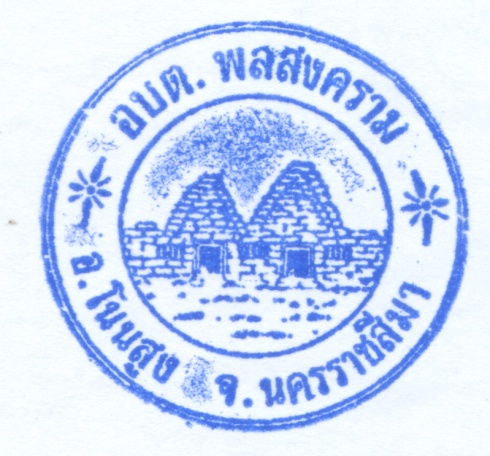 แผนปฏิบัติการป้องกันการทุจริต  4  ปี(ปีงบประมาณ พ.ศ. 2561– 2564)องค์การบริหารส่วนตำบลพลสงครามอำเภอโนนสูง   จังหวัดนครราชสีมาแผนปฏิบัติการป้องกันการทุจริต 4 ปี (พ.ศ. 2561– 2564)ปกหน้าคำนำสารบัญส่วนที่ 1 บทนำองค์ประกอบ	ประกอบด้วย	การวิเคราะห์ความเสี่ยงในการเกิดการทุจริตในองค์กร	หลักการและเหตุผล (สภาพปัญหาการทุจริตขององค์กรปกครองส่วนท้องถิ่น)	วัตถุประสงค์ของการจัดทำแผน	เป้าหมาย	ประโยชน์ของการจัดทำแผนส่วนที่ 2 แผนปฏิบัติการป้องกันการทุจริตองค์ประกอบ	ประกอบด้วย	โครงการ/กิจกรรม/มาตรการ และจำนวนงบประมาณที่ดำเนินการ 4 ปี	(พ.ศ. 2561– 2564)	แยกตาม 4 มิติส่วนที่ 3 รายละเอียดโครงการ/กิจกรรม/มาตรการตามแผนปฏิบัติการฯปกหลังคำนำ		ปัญหาการทุจริตคอร์รัปชั่นและประพฤติมิชอบ  ได้ก่อให้เกิดผลกระทบโดยตรงต่อระบบเศรษฐกิจ  การเมือง  สังคม  ความมั่นคง  ตลอดจนภาพลักษณ์และความน่าเชื่อถือของประเทศ  ซึ่งผลกระทบดังกล่าวส่งผลต่อเนื่องทำให้ประชาสังคมมีความคาดหวังต่อกระบวนการต่างๆ ของภาครัฐ  ที่จะแก้ไขปัญหาและดำเนินการใด ๆ ในการป้องกันและปราบปรามการทุจริตของประเทศ ซึ่งคณะกรรมการขับเคลื่อนยุทธศาสตร์ชาติว่าด้วยการป้องกันและปราบปรามการทุจริตภาครัฐได้กำหนดยุทธศาสตร์ชาติว่าด้วยการป้องกันและปราบปรามการทุจริตภาครัฐไว้6 ยุทธศาสตร์ คือยุทธศาสตร์ที่ 1 สร้างสังคมที่ไม่ทนต่อการทุจริต	ยุทธศาสตร์ที่ 2 ยกระดับเจตจำนงทางการเมืองในการต่อต้านการทุจริต ยุทธศาสตร์ที่3 สกัดกั้นการทุจริตเชิงนโยบาย ยุทธศาสตร์ที่4 พัฒนาระบบป้องกันการทุจริตเชิงรุก  ยุทธศาสตร์ที่5 ปฏิรูปกลไกและกระบวนการปราบปรามการทุจริต	ยุทธศาสตร์ที่6 ยกระดับคะแนนดัชนีการรับรู้การทุจริต (Corruption Perception Index :  CPI)โดยมีวัตถุประสงค์เพื่อใช้เป็นกรอบทิศทางในการประสานความร่วมมือในการดำเนินการป้องกันและปราบปรามการทุจริตภาครัฐ และแปลงแผนยุทธศาสตร์ชาติฯไปสู่การปฏิบัติ โดยให้บรรจุไว้ในแผนปฏิบัติราชการ 4 ปี  และแผนปฏิบัติราชการประจำปี  โดยกำหนดให้หน่วยงานภาครัฐทุกองค์กรต้องจัดทำแผนปฏิบัติการการป้องกันและปราบปรามการทุจริตในหน่วยงานของตนเอง 		ดังนั้น  องค์การบริหารส่วนตำบลพลสงคราม  จึงได้จัดทำแผนปฏิบัติการการป้องกันการทุจริต 4 ปี พ.ศ.2561-2564สอดรับกับยุทธศาสตร์ชาติว่าด้วยการป้องกันและปราบปรามการทุจริต          ภาครัฐต่อไปองค์การบริหารส่วนตำบลพลสงคราม                                                                                      อำเภอโนนสูง  จังหวัดนครราชสีมาสารบัญ	เรื่อง									หน้า	ส่วนที่ 1 บทนำ								          1	องค์ประกอบ	ประกอบด้วย	การวิเคราะห์ความเสี่ยงในการเกิดการทุจริตในองค์กร	หลักการและเหตุผล (สภาพปัญหาการทุจริตขององค์กรปกครองส่วนท้องถิ่น)	วัตถุประสงค์ของการจัดทำแผน	เป้าหมาย	ประโยชน์ของการจัดทำแผนส่วนที่ 2 แผนปฏิบัติการป้องกันการทุจริต						5	องค์ประกอบ	ประกอบด้วย	โครงการ/กิจกรรม/มาตรการ และจำนวนงบประมาณที่ดำเนินการ 4 ปี	(พ.ศ. 2561– 2564)	แยกตาม 4 มิติส่วนที่ 3 รายละเอียดโครงการ/กิจกรรม/มาตรการตามแผนปฏิบัติการฯ		12	ภาคผนวก -  คำสั่งองค์การบริหารส่วนตำบลบิง  เรื่อง  แต่งตั้งคณะทำงานจัดทำแผนปฏิบัติการป้องกันการทุจริตขององค์การบริหารส่วนตำบลบิงประจำปีงบประมาณ ๒๕๖๑-๒๕๖๔บทนำ1.การวิเคราะห์ความเสี่ยงในการเกิดการทุจริตในองค์กรปกครองส่วนท้องถิ่น		การวิเคราะห์ความเสี่ยงในการเกิดการทุจริตในองค์กรปกครองส่วนท้องถิ่น มีวัตถุประสงค์เพื่อต้องการบ่งชี้ความเสี่ยงของการทุจริตที่มีอยู่ในองค์กรโดยการประเมินโอกาสของการทุจริตที่อาจเกิดขึ้น ตลอดจนบุคคลหรือหน่วยงานที่อาจเกี่ยวข้องกับการกระทำการทุจริต เพื่อพิจารณาว่าการควบคุมและการป้องกันการจริตที่มีอยู่ในปัจจุบันมีประสิทธิภาพและประสิทธิผลหรือไม่		การทุจริตในระดับท้องถิ่น พบว่า  ปัจจัยที่มีผลต่อการขยายตัวของการทุจริตในระดับท้องถิ่นได้แก่  การกระจายอำนาจลงสิองค์กรปกครองส่วนท้องถิ่น แม้ว่าโดยหลักการแล้วการกระจายอำนาจ              มีวัตถุประสงค์สำคัญเพื่อให้บริการต่างๆ ของรัฐสามารถตอบสนองต่อความต้องการของชุมชนมากขึ้น        มีประสิทธิภาพมากขึ้น  แต่ในทางปฏิบัติทำให้แนวโน้มของการทุจริตในท้องถิ่นเพิ่มมากขึ้นเช่นเดียวกัน		ลักษณะการทุจริตในส่วนขององค์กรปกครองส่วนท้องถิ่น    จำแนกเป็น  7  ประเภท  ดังนี้การทุจริตด้านงบประมาณ  การทำบัญชี  การจัดซื้อจัดจ้าง  และการเงินการคลัง  ส่วนใหญ่เกิดจากการละเลยขององค์กรปกครองส่วนท้องถิ่นสภาพหรือปัญหาที่เกิดจากตัวบุคคลสภาพการทุจริตอันเกิดจากช่องว่างของกฎระเบียบและกฎหมายสภาพหรือลักษณะปัญหาของการทุจริตที่เกิดจากการขาดความรู้ความเข้าใจและขาดคุณธรรมจริยธรรมสภาพหรือลักษณะปัญหาที่เกิดจากการขาดประชาสัมพันธ์ให้ประชาชนทราบสภาพหรือลักษณะปัญหาของการทุจริตที่เกิดจากการาตรวจสอบความหลากหลายในการตรวจสอบจากภาคส่วนต่างๆสภาพหรือลักษณะปัญหาของการทุจริตเกิดจากอำนาจ บารมี และอิทธิพลท้องถิ่นสาเหตุและปัจจัยทีนำไปสู่การทุจริตขององค์กรปกครองส่วนท้องถิ่นสามารถสรุปเป็นประเด็นได้  ดังนี้ โอกาส  แม้ว่าในปัจจุบันมีหน่วยงานและกฎหมายที่เกี่ยวข้องกับการป้องกันละปราบปรามการทุจริตแต่พบว่ายังคงมีช่องว่างที่ทำให้โอกาสของการทุจริต  ซึ่งมีโอกาสดังกล่าวเกิดขึ้นจากการบังคับใช้กฎหมายที่ไม่เข็มแข็ง  กฎหมาย  กฎระเบียบไม่รัดกุม  และอำนาจหน้าที่โดยเฉพาะข้าราชการระดับสูงก็เป็นอีกโอกาสหนึ่งที่ทำให้เกิดการทุจริตสิ่งจูงใจ  เป็นที่ยอมรับ  ว่าสภาวะทางเศรษฐกิจที่มุ่งเน้นเรื่องของวัตถุนิยม  สังคมนิยม  ทำให้คนในปัจจุบันมุ่งเน้นที่การสร้างความร่ำรวย  ด้วยเหตุนี้จึงเป็นแรงจูงใจให้เจ้าหน้าที่มีแนวโน้มที่จะทำพฤติกรรมการทุจริตมากยิ่งขึ้นการขาดกลไกในการตรวจสอบความโปร่งใส   การทุจริตในปัจจุบันมีรูปแบบซับซ้อนขึ้น  โดยเฉพาะการทุจริตในเชิงนโยบายที่ทำให้การทุจริตกลายเป็นความชอบธรรมในสายตาของประชาชน  ขาดกลไกในตรวจสอบความโปร่งใสที่มีประสิทธิภาพ ดังนั้นจึงเป็นการยากที่จะเข้าไปตรวจสอบการทุจริตของบุคคลเหล่านี้การผูกขาด   ในบางกรณีการดำเนินงานของภาครัฐ  ได้แก่  การจัดซื้อ-จัดจ้าง  เป็นเรื่องของการผูกขาด  ดังนั้นจึงมีความเกี่ยวข้องเป็นห่วงโซ่ผลประโยชน์ทางธุรกิจ  -2-ให้สินบนแก่เจ้าหน้าที่เพื่อให้ตนเองได้รับสิทธิในการดำเนินงานโครงการของภาครัฐ  รูปแบบของการผูกขาด  ได้แก่  การผูกขาดในโครงการก่อสร้างและโครงสร้างพื้นฐานภาครัฐการได้รับค่าตอบแทนที่ไม่เหมาะสม    รายได้ไม่เพียงพอต่อรายจ่าย  ความยากจนถือเป็นปัจจัยหนึ่งที่ทำให้ข้าราชการมีพฤติกรรมการทุจริต  เพราะความต้องการที่จะมีสภาพความเป็นอยู่ที่ดีขึ้น  ทำให้เจ้าหน้าที่ต้องแสวงหาช่องทางเพื่อเพิ่มรายได้พิเศษ  ให้กับตนเองและครอบครัวการขาดจริยธรรม คุณธรรม   ในสมัยโบราณ  ความซื่อสัตย์สุจริตเป็นคุณธรรมที่ได้รับการเน้นเป็นพิเศษถือว่าเป็นเครื่องวัดความดีของคน  แต่ในปัจจุบัน  พบว่า  คนมีความละลายต่อบาปและเกรงกลัวบาปน้อยลง  และมีความเห็นแก่ตัวมากยิ่งขึ้น  มองแต่ประโยชน์ส่วนตนเป็นที่ตั้งมากกว่าที่จะยึดผลประโยชน์ส่วนรวมมีค่านิยมที่ผิด  ปัจจุบันค่านิยมของสังคมได้เปลี่ยนจากยกย่องคนดี  คนที่มีความซื่อสัตย์สุจริตเป็นยกย่องคนที่มีเงิน  คนที่เป็นเศรษฐี  มหาเศรษฐี  คนที่มีตำแหน่งหน้าที่การงานสูง  ด้วยเหตุนี้  ผู้ที่มีค่านิยมที่ผิดเห็นว่าการทุจริตเป็นวิถีชีวิตเป็นเรื่องปกติธรรมดา  เห็นคนซื่อเป็นคนเซ่อ  เห็นคนโกงเป็นคนฉลาด  ย่อมจะทำการทุจริตฉ้อราษฎร์บังหลวง  โดยไม่มีความละอายต่อบุญและบาป  และไม่เกรงกลัวต่อกฎหมายของบ้านเมือง2.หลักการและเหตุผล	องค์การบริหารส่วนตำบลพลสงคราม เป็นองค์กรปกครองส่วนท้องถิ่นในฐานะเป็นผู้ใช้อำนาจรัฐในการปกครองและบริหารจัดการในเขตพื้นที่รับผิดชอบ  เป็นหน่วยงานที่มีหน้าที่ในการให้บริการสาธารณะด้านต่างๆ  ซึ่งดำเนินการแก้ไขปัญหาต่างๆ  ที่เกิดขึ้นให้แก่คนในท้องถิ่น         เป็นองค์กรที่มีความใกล้ชิดกับประชาชน  และมีความเข้าใจในสภาพและรับรู้ถึงสาเหตุของปัญหา     ที่เกิดขึ้นภายในท้องถิ่นได้ดีกว่าหน่วยงานราชการส่วนกลาง  ในการปฏิบัติงานและการดำเนินการขององค์กรปกครองส่วนท้องถิ่นย่อมอาจจะส่งผลกระทบต่อชุมชนและประเทศชาติ  ซึ่งอาจมีสาเหตุมาจากการปฏิบัติหน้าที่หรือละเว้นการปฏิบัติหน้าที่โดยมิชอบด้วยกฎหมาย รวมทั้งปัญหาการทุจริตคอรัปชั่นอันเป็นปัญหาของสังคมไทยที่เกิดขึ้นมาเป็นเวลานาน  และนับวันยิ่งทวีความรุนแรงมากขึ้นทั้งในเชิงขนาด  และความสลับซับซ้อนของปัญหาทุจริต  ซึ่งทางคณะรักษาความสงบแห่งชาติ หรือ คสช.  ตามคำสั่งคณะรักษาความสงบแห่งชาติ  ที่ 69/2557  เรื่อง มาตรการป้องกันและแก้ไขปัญหาการทุจริตประพฤติมิชอบได้กำหนดให้ทุกส่วนราชการและหน่วยงานของรัฐ  กำหนดมาตรการหรือแนวทางการป้องกันและแก้ไขปัญหาการทุจริตประพฤติมิชอบในส่วนราชการและหน่วยงาน    ของรัฐ  กำหนดมาตรการหรือแนวทางการป้องกันและแก้ไขปัญหาการทุจริตประพฤติมิชอบในส่วนราชการและหน่วยงานของรัฐ โดยให้ทุกส่วนราชการและหน่วยงานของรัฐกำหนดมาตรการหรือแนวทางการแก้ไขปัญหาการทุจริตประพฤติมิชอบ โดยมุ่งเน้นการสร้าง  ธรรมาภิบาลในการบริหารงาน  และส่งเสริมการมีส่วนร่วมจากทุกภาคส่วนในการตรวจสอบ  เฝ้าระวัง  เพื่อสกัดกั้นเพื่อมิให้เกิดการทุจริตได้  ประกอบกับนโยบายของ พลเอกประยุทธ์  จันทรโอชา  นายกรัฐมนสตรี  ได้แถลงนโยบายของรัฐบาลต่อสภานิติบัญญัติแห่งชาติ  เมื่อวันที่  12  กันยายน  2557  ก็ได้กำหนดให้มีการบริหารราชการแผ่นดินที่มีธรรมาภิบาลและการป้องกันปราบปรามการทุจริตและประพฤติมิชอบในภาครัฐ  เป็นนโยบายสำคัญของรัฐบาล  กระทรวงมหาดไทย  ได้จัดทำบันทึกข้อตกลงความร่วมมือในการป้องกันและปราบปรามการทุจริตกับสำนักงานคณะกรรมการการป้องกันและปราบปรามการทุจริตแห่งชาติ  เมื่อวันที่  3  ธันวาคม  2557  และคณะรัฐมนตรีได้มีมติ เมื่อวันที่ 24 กุมภาพันธ์ 2558ให้หน่วยงานของรัฐแปลงยุทธศาสตร์ชาติว่าด้วยการป้องกันและปราบปรามการทุจริตระยะที่ 2 (พ.ศ.2556-2560) ไปสู่การปฏิบัติ โดยกำหนดในแผนยุทธศาสตร์การพัฒนา และแผนพัฒนาสามปีและเป็นการสอดคล้องกับการกำหนดให้มีการประเมินคุณธรรมและความโปร่งใสขององค์กรปกครองส่วน-3-ท้องถิ่น Integrity and Transparency Assessment (ITA) ประจำปีงบประมาณ พ.ศ.2558       เมื่อวันที่ 3 ธันวาคม 2557 โดยทางสำนักงาน ป.ป.ช. เสนอการบูรณาการเครื่องมือการประเมินคุณธรรมการดำเนินงาน (Integrity Assessment) และดัชนีวัดความโปร่งใสของหน่วยงานภาครัฐของสำนักงาน ป.ป.ช. เข้าด้วยกัน และสร้างเครื่องมือประเมินที่ผนวกหลักการประเมินเชิงภาพลักษณ์ (Perception Base) และหลักฐานเชิงประจักษ์ (Evidence Base) โดยมีเป้าหมายคือ องค์กรปกครองส่วนท้องถิ่นเป้าหมายทั้ง 7,571 แห่ง โดยมุ่งหวังให้เกิดการบริหารงานที่โปร่งใสและเป็นธรรมในองค์กรปกครองส่วนท้องถิ่น และนำผลที่ได้จากการประเมินเพื่อใช้ในการกำหนดนโยบายการส่งเสริมธรรมาภิบาลและป้องกันการทุจริต พัฒนาคุณธรรมและความโปร่งใสขององค์กรปกครองส่วนท้องถิ่นให้มีภาพลักษณ์ที่ดีขึ้นในอนาคต และเป็นการปฏิบัติตามพระราชบัญญัติประกอบรัฐธรรมนูญว่าด้วยการป้องกันและปราบปรามการทุจริต พ.ศ.2542	ปัจจุบันยุทธศาสตร์ชาติว่าด้วยการป้องกันและปราบปรามการทุจริตที่ใช้อยู่เป็นฉบับที่ 3   เริ่มจากปี พ.ศ.2560 จนถึงปี พ.ศ.2564 ซึ่งมุ่งสู่การเป็นประเทศที่มีมาตรฐานทางคุณธรรมจริยธรรม เป็นสังคมมิติใหม่ที่ประชาชนไม่เพิกเฉยต่อการทุจริตทุกรูปแบบ โดยได้รับความร่วมมือจากฝ่ายการเมือง หน่วยงานของรัฐตลอดจนประชาชนในการพิทักษ์รักษาผลประโยชน์ของชาติและประชาชนเพื่อให้ประเทศไทยมีศักดิ์ศรีและเกียรติภูมิในด้านความโปร่งใสทัดเทียมนานาอารยประเทศ โดยกำหนดวิสัยทัศน์ “ประเทศไทยใสสะอาดไทยทั้งชาติต้านทุจริต” มีเป้าหมายหลักเพื่อให้ประเทศไทยได้รับการประเมินดัชนีการรับรู้การทุจริต (Corruption Perceptions Index : CPI )ไม่น้อยกว่าร้อยละ 50 ในปี พ.ศ.2564 ซึ่งการที่ระดับคะแนนจะสูงขึ้นได้นั้นการบริหารงานภาครัฐต้องมีระดับธรรมาภิบาลที่สูงขึ้น เจ้าหน้าที่ของรัฐและประชาชนต้องมีพฤติกรรมแตกต่างจากที่เป็นอยู่ในปัจจุบัน ไม่ใช้ตำแหน่งหน้าที่ในทางทุจริตประพฤติมิชอบ โดยได้กำหนดยุทธศาสตร์การดำเนินงานหลักออกเป็น 6 ยุทธศาสตร์ ดังนี้	ยุทธศาสตร์ที่ 1 สร้างสังคมที่ไม่ทนต่อการทุจริต	ยุทธศาสตร์ที่ 2 ยกระดับเจตจำนงทางการเมืองในการต่อต้านการทุจริต			ยุทธศาสตร์ที่3 สกัดกั้นการทุจริตเชิงนโยบาย			ยุทธศาสตร์ที่4 พัฒนาระบบป้องกันการทุจริตเชิงรุก			ยุทธศาสตร์ที่5 ปฏิรูปกลไกและกระบวนการปราบปรามการทุจริต		ยุทธศาสตร์ที่6ยกระดับคะแนนดัชนีการรับรู้การทุจริต (Corruption Perception Index :          CPI)		ดังนั้น เพื่อให้การขับเคลื่อนนโยบายของรัฐบาลและคณะรักษาความสงบแห่งชาติ ในการป้องกันและแก้ไขปัญหาการทุจริตประพฤติมิชอบ เป็นไปอย่างมีประสิทธิภาพ องค์การบริหารส่วนตำบลพลสงคราม จึงได้จัดแผนปฏิบัติการป้องกันและปราบปรามการทุจริตเพื่อเป็นมาตรการแนวทางการป้องกันและแก้ไขปัญหาการทุจริตประพฤติมิชอบภาครัฐ ประจำปีงบประมาณ พ.ศ.    2560–2564	ขององค์การบริหารส่วนตำบลพลสงคราม และเพื่อให้ทุกหน่วยงานในองค์การบริหารส่วนตำบล      พลสงคราม ใช้เป็นกรอบแนวทางในการดำเนินการป้องกันและปราบปรามการทุจริตขององค์การบริหารส่วนตำบลพลสงคราม ทั้งนี้ได้มุ่งเน้นให้การดำเนินการป้องกันและปราบปรามการทุจริต     ขององค์การบริหารส่วนตำบลพลสงคราม เป็นไปอย่างต่อเนื่อง สร้างระบบราชการที่มีความโปร่งใส จัดระบบการตรวจสอบและประเมินผลสัมฤทธิ์ตามมาตรฐานคุณธรรม จริยธรรม ความคุ้มค่า เปิดเผยข้อมูลข่าวสาร ปรับปรุงระบบการปฏิบัติงานให้เกิดความโปร่งใส มีประสิทธิภาพและสนับสนุนภาคประชาชนให้มีส่วนร่วม ในการรณรงค์ และปลูกจิตสำนึกค่านิยมของสังคมให้ประชาชนร่วมกันต่อต้าน-4-    การทุจริตประพฤติมิชอบของเจ้าหน้าที่ของรัฐ ซึ่งเป็นเรื่องที่สอดคล้องกับพระราชกฤษฎีกาว่าด้วยหลักเกณฑ์และวิธีการบริหารกิจการบ้านเมืองที่ดี พ.ศ. 2546		องค์การบริหารส่วนตำบลบิง ได้เล็งเห็นถึงความสำคัญและตระหนักถึงปัญหาการทุจริตคอรัปชั่น ปัญหาผลประโยชน์ทับซ้อน และการพัฒนาคุณธรรมสร้างความโปร่งใสในการปฏิบัติราชการจึงได้จัดทำแผนปฏิบัติการด้านการป้องกันและปราบปรามการทุจริต ประจำปี 2560 เพื่อเป็นแผนปฏิบัติการในการดำเนินการเรื่องโปร่งใสในการดำเนินงานขององค์กรปกครองส่วนท้องถิ่น (Integrity and Transparency Assessment-ITA ประจำปี 2560 อันจะเป็นการเพิ่มประสิทธิภาพในองค์กร ให้สามารถทำงานด้วยความโปร่งใส ตามหลักนิติธรรม หลักคุณธรรม โดยประชาชนมีส่วนร่วม สามารถใช้ทรัพยากรอย่างคุ้มค่า และรับผิดชอบ ตลอดจนสามารถตรวจสอบได-5-แผนปฏิบัติการป้องกันการทุจริต 4 ปี(พ.ศ. 2561– 2564)ชื่อหน่วยงานองค์การบริหารส่วนตำบลพลสงคราม  อำเภอโนนสูง  จังหวัดนครราชสีมาแบบฟอร์มรายงานประเมินผลตนเอง(Self Assessment Report : SAR)การจัดทำแผนปฏิบัติการป้องกันการทุจริตสำหรับองค์กรปกครองส่วนท้องถิ่นส่วนที่ 1 ข้อมูลทั่วไป1. ชื่อองค์กรปกครองส่วนท้องถิ่น           กรุงเทพมหานคร					   เมืองพัทยา           องค์การบริหารส่วนจังหวัด									 เทศบาล											 องค์การบริหารส่วนตำบล	พลสงคราม  	ขนาด		กลาง         		2. สถานที่ตั้งสำนักงาน/ที่ทำการองค์กรปกครองส่วนท้องถิ่นเลขที่	 -หมู่ที่     1	ถนน		ตำบล	พลสงคราม	อำเภอ	  โนนสูง   	จังหวัด	นครราชสีมา	รหัสไปรษณีย์	30160 โทรศัพท์ 044-9756400โทรสาร044-756401เว็บไซต์ขององค์กรปกครองส่วนท้องถิ่น	www.ponsongkram.go.th                            		3. จำนวนประชากรในเขตองค์กรปกครองส่วนท้องถิ่น	8,680 	คน	1,576	ครัวเรือน4. พื้นที่รวมขององค์กรปกครองส่วนท้องถิ่น42.60ตารางกิโลเมตร(ครอบคลุม    15  หมู่บ้าน/ชุมชน)5. รายได้ขององค์กรปกครองส่วนท้องถิ่น  ในปีงบประมาณ พ.ศ. 2559	-รายได้ไม่รวมเงินอุดหนุน		21,263,351.05		บาท	-รายได้จากเงินอุดหนุน		11,242,933.00		บาท6. รายจ่ายขององค์กรปกครองส่วนท้องถิ่นในปีงบประมาณ พ.ศ. 2559	33,622,689.68	บาท7. พนักงานท้องถิ่น/ลูกจ้าง ในองค์กรปกครองส่วนท้องถิ่น ทั้งหมดจำนวน	17/13	คน8. สมาชิกสภาองค์กรปกครองส่วนท้องถิ่น ทั้งหมดจำนวน		30			คน9. ผลการประเมินตนเอง คะแนนที่ได้รวมทั้งสิ้นจำนวน	158	คะแนน (คะแนนเต็ม 200 คะแนน)10.ชื่อผู้ประสานงาน	นายมหัคฆพันธ์    ถูกหมาย                 						ตำแหน่ง	นิติกรชำนาญการ  									สถานที่ติดต่ออบต.พลสงคราม  หมูที่  1  ตำบลพลสงคราม  อำเภอโนนสูง  จังหวัดนครราชสีมา		โทรศัพท์		044-756400		โทรสาร		044-756401				โทรศัพท์มือถือ	089-6762573	E-mail	tookmai@outlook.com	ส่วนที่ 2 ผลการจัดทำแผนปฏิบัติการป้องกันการทุจริต	โปรดกรอกข้อมูลมาตรการ/แนวทาง/โครงการ/กิจกรรม มิติที่ 1 – 4 และใส่เครื่องหมาย ( / )ในช่องที่มาตรการ/แนวทาง/โครงการ/กิจกรรม ครอบคลุมสาระสำคัญ พร้อมทั้งระบุคะแนนมิติที่ 1 การสร้างสังคมที่ไม่ทนต่อการทุจริต รวม 45 คะแนน	1.1 การสร้างจิตสำนึกและความตระหนักแก่บุคลากรทั้งข้าราชการการเมืองฝ่ายบริหาร ข้าราชการการเมืองฝ่ายสภาท้องถิ่น และฝ่ายประจำขององค์กรปกครองส่วนท้องถิ่น(15 คะแนน)1.2การสร้างจิตสำนึกและความตระหนักแก่ประชาชนทุกภาคส่วนในท้องถิ่น(15 คะแนน)1.3การสร้างจิตสำนึกและความตระหนักแก่เด็กและเยาวชน(15 คะแนน)มิติที่ 2 การบริหารราชการเพื่อป้องกันการทุจริต รวม 65 คะแนน	2.1 แสดงเจตจำนงทางการเมืองในการต่อต้านการทุจริตของผู้บริหาร(5 คะแนน)	2.2  มาตรการสร้างความโปร่งใสในการปฏิบัติราชการ(15 คะแนน)	2.3 มาตรการการใช้ดุลยพินิจและใช้อำนาจหน้าที่ให้เป็นไปตามหลักการบริหารกิจการบ้านเมืองที่ดี(10 คะแนน)2.4 การเชิดชูเกียรติแก่หน่วยงาน/บุคคลในการดำเนินกิจการ การประพฤติปฏิบัติตนให้เป็นที่ประจักษ์(15 คะแนน)2.5 มาตรการจัดการในกรณีได้ทราบ หรือรับแจ้ง หรือตรวจสอบพบการทุจริต(20 คะแนน)มิติที่ 3 การส่งเสริมบทบาทและการมีส่วนร่วมของภาคประชาชน รวม 45 คะแนน	3.1 จัดให้มีและเผยแพร่ข้อมูลข่าวสารในช่องทางที่เป็นการอำนวยความสะดวกแก่ประชาชนได้มีส่วนร่วมตรวจสอบการปฏิบัติราชการตามอำนาจหน้าที่ขององค์กรปกครองส่วนท้องถิ่นได้ทุกขั้นตอน     (15 คะแนน)3.2 การรับฟังความคิดเห็น การรับและตอบสนองเรื่องร้องเรียน/ร้องทุกข์ของประชาชน (15 คะแนน)3.3 การส่งเสริมให้ประชาชนมีส่วนร่วมบริหารกิจการขององค์กรปกครองส่วนท้องถิ่น (15 คะแนน)มิติที่ 4 การเสริมสร้างและปรับปรุงกลไกในการตรวจสอบการปฏิบัติราชการขององค์กรปกครองส่วนท้องถิ่น รวม 45 คะแนน	4.1 มีการจัดวางระบบและรายงานการควบคุมภายใน ตามที่คณะกรรมการตรวจเงินแผ่นดินกำหนด (10 คะแนน)	4.2 การสนับสนุนให้ภาคประชาชนมีส่วนร่วมตรวจสอบการปฏิบัติ หรือการบริหารราชการตามช่องทางที่สามารถดำเนินการได้ (15 คะแนน)4.3 การส่งเสริมบทบาทการตรวจสอบของสภาท้องถิ่น (10 คะแนน)4.4 เสริมพลังการมีส่วนร่วมของชุมชน (Community) และบูรณาการทุกภาคส่วนเพื่อต่อต้านการทุจริต (10 คะแนน)	ข้าพเจ้าขอรับรองว่า ข้อความที่ระบุไว้ในรายงานประเมินผลตนเอง (Self Assessment Report : SAR)นี้มีความถูกต้องครบถ้วนตามหลักเกณฑ์ทุกประการ							(ลงชื่อ       )พงษ์ศักดิ์  ไทรพิพัฒน์พานิช						                       (นายพงษ์ศักดิ์  ไทรพิพัฒน์พานิช)						      ตำแหน่งนายกองค์การบริหารส่วนตำบลพลสงคราม							     วันที..24    /   พฤษภาคม	/2560  .มิติภารกิจตามมิติโครงการ/กิจกรรม/มาตรการ	ปี 2561	ปี 2562	ปี 2563ปี 2564หมายเหตุมิติภารกิจตามมิติโครงการ/กิจกรรม/มาตรการงบประมาณ(บาท)งบประมาณ(บาท)งบประมาณ(บาท)งบประมาณ(บาท)หมายเหตุ1. การสร้างสังคมที่ไม่ทนต่อการทุจริต1.1 การสร้างจิตสำนึกและความตระหนักแก่บุคลากรทั้งข้าราชการการเมือง ฝ่ายบริหารข้าราชการการเมืองฝ่ายสภาท้องถิ่น และฝ่ายประจำของ อบต.      พลสงคราม1.โครงการฝึกอบรมเพิ่มพูนประสิทธิภาพเพื่อพัฒนาท้องถิ่น300,000300,000300,000300,000-1. การสร้างสังคมที่ไม่ทนต่อการทุจริต1.1 การสร้างจิตสำนึกและความตระหนักแก่บุคลากรทั้งข้าราชการการเมือง ฝ่ายบริหารข้าราชการการเมืองฝ่ายสภาท้องถิ่น และฝ่ายประจำของ อบต.      พลสงคราม2.มาตรการส่งเสริมการปฏิบัติงานตามประมวลจริยธรรมของอบต.พลสงคราม----ไม่ใช้งบประมาณ1. การสร้างสังคมที่ไม่ทนต่อการทุจริต1.1 การสร้างจิตสำนึกและความตระหนักแก่บุคลากรทั้งข้าราชการการเมือง ฝ่ายบริหารข้าราชการการเมืองฝ่ายสภาท้องถิ่น และฝ่ายประจำของ อบต.      พลสงคราม3.กิจกรรมให้ความรู้ เรื่องผลประโยชน์ทับซ้อนให้กับบุคลากร  สมาชิกสภา ผู้บริหาร ของอบต.พลสงคราม----ไม่ใช้งบประมาณ1. การสร้างสังคมที่ไม่ทนต่อการทุจริต1.1 การสร้างจิตสำนึกและความตระหนักแก่บุคลากรทั้งข้าราชการการเมือง ฝ่ายบริหารข้าราชการการเมืองฝ่ายสภาท้องถิ่น และฝ่ายประจำของ อบต.      พลสงคราม4.มาตรการจัดทำคู่มือการป้องกันผลประโยชน์ทับซ้อน----ไม่ใช้งบประมาณ1.2  การสร้างจิตสำนึกและความตระหนักแก่ประชาชนทุกภาคส่วนในท้องถิ่น 1.โครงการส่งเสริมกิจกรรมด้านจริยธรรมการเรียนรู้ การอนุรักษ์ศิลปวัฒนธรรมและภูมิปัญญาท้องถิ่น50,00050,00050,00050,000-1.2  การสร้างจิตสำนึกและความตระหนักแก่ประชาชนทุกภาคส่วนในท้องถิ่น 2.โครงการอนุรักษ์ป่าชุมชน20,00020,00020,00020,000-1.2  การสร้างจิตสำนึกและความตระหนักแก่ประชาชนทุกภาคส่วนในท้องถิ่น 3.โครงการส่งเสริมการปลูกหญ้าแฝกเฉลิมพระเกียรติตามแนวทางพระราชดำริฯ20,00020,00020,00020,000-1.2  การสร้างจิตสำนึกและความตระหนักแก่ประชาชนทุกภาคส่วนในท้องถิ่น 4.โครงการปลูกป่าเฉลิมพระเกียรติ20,00020,00020,00020,000-1.2  การสร้างจิตสำนึกและความตระหนักแก่ประชาชนทุกภาคส่วนในท้องถิ่น 5.โครงการฝึกอาชีพเพื่อสร้างรายได้ให้กับประชาชนทั่วไป30,00030,00030,00030,000-1.3  การสร้างจิตสำนึกและความตระหนักแก่เด็กและเยาวชน1.โครงการกิจกรรมวันเด็กแห่งชาติ200,000200,000200,000200,000-1.3  การสร้างจิตสำนึกและความตระหนักแก่เด็กและเยาวชน2.โครงการอบรมคุณธรรมจริยธรรมเด็กและเยาวชนตำบล    พลสงคราม30,00030,00030,00030,000-1.3  การสร้างจิตสำนึกและความตระหนักแก่เด็กและเยาวชน3.โครงการจัดการแข่งขันกีฬาต้านยาเสพติดพลสงครามเกมส์100,000100,000100,000100,000-                        รวมจำนวน...12....โครงการ770,000770,000770,000770,0002. การบริหารราชการเพื่อป้องกันการทุจริต2.1 แสดงเจตจำนงทางการเมืองในการต่อต้านการทุจริตของผู้บริหาร1.กิจกรรมประกาศเจตจำนงต่อต้านการทุจริตของผู้บริหารอบต.----ไม่ใช้งบประมาณ2.2  มาตรการสร้างความโปร่งใสในการปฏิบัติราชการ1.มาตรการออกคำสั่งมอบหมายของนายกอบต.----ไม่ใช้งบประมาณ2.กิจกรรมสร้างความโปร่งใสในการพิจารณาเลื่อนขั้นขั้นเงินเดือน----ไม่ใช้งบประมาณ3.กิจกรรมพัฒนาแผนและกระบวนการจัดหาพัสดุ----ไม่ใช้งบประมาณ4.กิจกรรมเผยแพร่ข้อมูลข่าวสารด้านการจัดซื้อ-จัดจ้าง----ไม่ใช้งบประมาณ5.โครงการสำรวจความพึงพอใจในการให้บริการของอบต.พลสงคราม20,00020,00020,00020,000-6.กิจกรรมรายงานผลการจัดซื้อจัดจ้าง----ไม่ใช้งบประมาณ7.กิจกรรมการจัดทำแผนพัสดุ----ไม่ใช้งบประมาณ8.กิจกรรมรายงานทางการเงิน----ไม่ใช้งบประมาณ9.กิจกรรมการจัดหาคณะกรรมการจัดซื้อจัดจ้างจากตัวแทนชุมชน----ไม่ใช้งบประมาณ10.มาตรการจัดให้มีช่องทางที่ประชาชนเข้าถึงข้อมูลข่าวสาร----ไม่ใช้งบประมาณ11.มาตรการเผยแพร่ข้อมูลข่าวสารด้านการเงิน  การคลัง  พัสดุ----ไม่ใช้งบประมาณ12.มาตรการจัดทำแผนภูมิขั้นตอนและระยะเวลาการดำเนินการเกี่ยวกับการบริการประชาชน----ไม่ใช้งบประมาณ13.มาตรการแต่งตั้งเกี่ยวกับการสั่ง อนุญาต อนุมัติปฏิบัติราชการแทน----ไม่ใช้งบประมาณ14.มาตรการจัดทำข้อตกลงการปฏิบัติราชการ----ไม่ใช้งบประมาณ15.กิจกรรมการจัดทำข้อตกลงการปฏิบัติราชการของอบต.----ไม่ใช้งบประมาณ16.มาตรการให้ความร่วมมือกับหน่วยงานตรวจสอบทั้งภาครัฐและองค์กรอิสระ----ไม่ใช้งบประมาณ17.มาตรการแต่งตั้งผู้รับผิดชอบเกี่ยวกับร้องเรียน----ไม่ใช้งบประมาณ18.มาตรการให้ความร่วมมือกับหน่วยงานตรวจสอบควบคุม ดูแลการปฏิบัติราชการของ อปท.กับหน่วยงาน ราชการ จังหวัด อำเภอ----ไม่ใช้งบประมาณ                        รวมจำนวน...19....โครงการ20,00020,00020,00020,000-3. การส่งเสริมบทบาทและการมีส่วนร่วมของภาคประชาชน3.1  จัดให้มีและเผยแพร่ข้อมูลข่าวสารในช่องทางที่เป็นการกระจายอำนาจความสะดวกแก่ประชาชนได้มีส่วนร่วมตรวจสอบการปฏิบัติราชการฯ1.มาตรการปรับปรุงศูนย์ข้อมูลข่าวสารของอบต. ให้มีประสิทธิภาพมากยิ่งขึ้น----ไม่ใช้งบประมาณ3. การส่งเสริมบทบาทและการมีส่วนร่วมของภาคประชาชน3.1  จัดให้มีและเผยแพร่ข้อมูลข่าวสารในช่องทางที่เป็นการกระจายอำนาจความสะดวกแก่ประชาชนได้มีส่วนร่วมตรวจสอบการปฏิบัติราชการฯ2.กิจกรรมอบรมให้ความรู้ตาม พรบ.ข้อมูลข่าวสาร----ไม่ใช้งบประมาณ3. การส่งเสริมบทบาทและการมีส่วนร่วมของภาคประชาชน3.1  จัดให้มีและเผยแพร่ข้อมูลข่าวสารในช่องทางที่เป็นการกระจายอำนาจความสะดวกแก่ประชาชนได้มีส่วนร่วมตรวจสอบการปฏิบัติราชการฯ3.มาตรการเผยแพร่ข้อมูลข่าวสารที่สำคัญและหลากหลาย----ไม่ใช้งบประมาณ3. การส่งเสริมบทบาทและการมีส่วนร่วมของภาคประชาชน3.1  จัดให้มีและเผยแพร่ข้อมูลข่าวสารในช่องทางที่เป็นการกระจายอำนาจความสะดวกแก่ประชาชนได้มีส่วนร่วมตรวจสอบการปฏิบัติราชการฯ4.กิจกรรมการเผยแพร่ข้อมูลข่าวสารด้านการเงิน การคลังและทรัพย์สินและการรับเรื่องราวร้องทุกข์เกี่ยวกับการเงิน การคลัง----ไม่ใช้งบประมาณ3. การส่งเสริมบทบาทและการมีส่วนร่วมของภาคประชาชน3.1  จัดให้มีและเผยแพร่ข้อมูลข่าวสารในช่องทางที่เป็นการกระจายอำนาจความสะดวกแก่ประชาชนได้มีส่วนร่วมตรวจสอบการปฏิบัติราชการฯ5.มาตรการจัดให้มีช่องทางที่ประชาชนเข้าถึงข้อมูลข่าวสารของอบต.----ไม่ใช้งบประมาณ3. การส่งเสริมบทบาทและการมีส่วนร่วมของภาคประชาชน3.1  จัดให้มีและเผยแพร่ข้อมูลข่าวสารในช่องทางที่เป็นการกระจายอำนาจความสะดวกแก่ประชาชนได้มีส่วนร่วมตรวจสอบการปฏิบัติราชการฯ6.มาตรการเผยแพร่ข้อมูลข่าวสารเกี่ยวกับการปฏิบัติราชการ----ไม่ใช้งบประมาณ3. การส่งเสริมบทบาทและการมีส่วนร่วมของภาคประชาชน3.2 การรับฟังความคิดเห็น การรับและตอบสนองเรื่องร้องเรียน/ร้องทุกข์ของประชาชน1.การดำเนินงานศูนย์รับเรื่องราวร้องทุกข์----ไม่ใช้งบประมาณ3. การส่งเสริมบทบาทและการมีส่วนร่วมของภาคประชาชน3.2 การรับฟังความคิดเห็น การรับและตอบสนองเรื่องร้องเรียน/ร้องทุกข์ของประชาชน2.มาตรการกำหนดขั้นตอน/กระบวนการเรื่องราวร้องเรียน----ไม่ใช้งบประมาณ3. การส่งเสริมบทบาทและการมีส่วนร่วมของภาคประชาชน3.2 การรับฟังความคิดเห็น การรับและตอบสนองเรื่องร้องเรียน/ร้องทุกข์ของประชาชน3.กิจกรรมรายงานผลการตรวจสอบข้อเท็จจริงให้ผู้ร้องเรียน/ร้องทุกข์รับทราบ----ไม่ใช้งบประมาณ3. การส่งเสริมบทบาทและการมีส่วนร่วมของภาคประชาชน3.2 การรับฟังความคิดเห็น การรับและตอบสนองเรื่องร้องเรียน/ร้องทุกข์ของประชาชน4.มาตรการร้องเรียน/ร้องทุกข์ผ่านเว๊บไซด์/แบบคำร้อง----ไม่ใช้งบประมาณ3.3 การส่งเสริมให้ประชาชนมีส่วนร่วมบริหารกิจการของอปท.1.โครงการจัดทำแผนยุทธศาสตร์การพัฒนาแผนสามปีและแผนชุมชน30,00030,00030,00030,000-3.3 การส่งเสริมให้ประชาชนมีส่วนร่วมบริหารกิจการของอปท.2.มาตรการแต่งตั้งคณะกรรมการสนับสนุนการจัดทำแผนพัฒนาตำบล----ไม่ใช้งบประมาณ3.3 การส่งเสริมให้ประชาชนมีส่วนร่วมบริหารกิจการของอปท.3.มาตรการแต่งตั้งตัวแทนประชาคมเข้าร่วมเป็นคณะกรรมการตรวจรับงานจ้าง----ไม่ใช้งบประมาณ3.3 การส่งเสริมให้ประชาชนมีส่วนร่วมบริหารกิจการของอปท.4.มาตรการตรวจสอบโดยคณะกรรมการประเมินผลการปฏิบัติราชการตามหลักเกณฑ์และวิธีการบริหารกิจการบ้านเมืองที่ดี อบต.----ไม่ใช้งบประมาณ3.3 การส่งเสริมให้ประชาชนมีส่วนร่วมบริหารกิจการของอปท.5.มาตรการแต่งตั้งคณะกรรมการตรวจรับพัสดุ----ไม่ใช้งบประมาณ3.3 การส่งเสริมให้ประชาชนมีส่วนร่วมบริหารกิจการของอปท.6.มาตรการแต่งตั้งคณะกรรมการติดตามประเมินผลแผนพัฒนา----ไม่ใช้งบประมาณ3.3 การส่งเสริมให้ประชาชนมีส่วนร่วมบริหารกิจการของอปท.7.การมีส่วนร่วมตรวจสอบติดตามประเมินผลโรงการ----ไม่ใช้งบประมาณ3.3 การส่งเสริมให้ประชาชนมีส่วนร่วมบริหารกิจการของอปท.8.การมรส่วนร่วมในการปรับปรุงแก้ไขโครงการน----ไม่ใช้งบประมาณรวมจำนวน...18....โครงการ30,00030,00030,00030,000-4. การเสริมสร้างและปรับปรุงกลไกในการตรวจสอบการปฏิบัติราชการขององค์กรปกครองส่วนท้องถิ่น4.1 มีการวางระบบและรายงานการควบคุมภายในตามที่คณะกรรมการตรวจเงินแผ่นดินกำหนด1.โครงการจัดทำแผนการตรวจสอบภายในประจำปี----ไม่ใช้งบประมาณ4. การเสริมสร้างและปรับปรุงกลไกในการตรวจสอบการปฏิบัติราชการขององค์กรปกครองส่วนท้องถิ่น4.1 มีการวางระบบและรายงานการควบคุมภายในตามที่คณะกรรมการตรวจเงินแผ่นดินกำหนด2.โครงการจัดทำรายงานการควบคุม----ไม่ใช้งบประมาณ4. การเสริมสร้างและปรับปรุงกลไกในการตรวจสอบการปฏิบัติราชการขององค์กรปกครองส่วนท้องถิ่น4.1 มีการวางระบบและรายงานการควบคุมภายในตามที่คณะกรรมการตรวจเงินแผ่นดินกำหนด3.กิจกรรมติดตามประเมินผลการควบคุมภายใน----ไม่ใช้งบประมาณ4. การเสริมสร้างและปรับปรุงกลไกในการตรวจสอบการปฏิบัติราชการขององค์กรปกครองส่วนท้องถิ่น4.2 การสนับสนุนให้ภาคประชาชนมีส่วนร่วมตรวจสอบการปฏิบัติ หรือการบริหารราชการตามช่องทางที่สามารถดำเนินการได้1.มาตรการประชาสัมพันธ์ข้อมูลข่าวสารเกี่ยวกับบริหารงานบุคคล----ไม่ใช้งบประมาณ4. การเสริมสร้างและปรับปรุงกลไกในการตรวจสอบการปฏิบัติราชการขององค์กรปกครองส่วนท้องถิ่น2.กิจกรรมรายงานผลการใช้จ่ายเงินให้ประชาชนได้รับทราบ----ไม่ใช้งบประมาณ4. การเสริมสร้างและปรับปรุงกลไกในการตรวจสอบการปฏิบัติราชการขององค์กรปกครองส่วนท้องถิ่น3.มาตรการรายงานการดำเนินงานโครงการ----ไม่ใช้งบประมาณ4. การเสริมสร้างและปรับปรุงกลไกในการตรวจสอบการปฏิบัติราชการขององค์กรปกครองส่วนท้องถิ่น4.มาตรการเปิดเผยการจัดหาพัสดุ----ไม่ใช้งบประมาณ4. การเสริมสร้างและปรับปรุงกลไกในการตรวจสอบการปฏิบัติราชการขององค์กรปกครองส่วนท้องถิ่น4.3 การส่งเสริมบทบาทการตรวจสอบของสภาท้องถิ่น1.โครงการอบรมให้ความรู้ด้านระเบียบกฎหมาย กฎหมายท้องถิ่น  ผู้บริหาร สมาชิกสภา ----4. การเสริมสร้างและปรับปรุงกลไกในการตรวจสอบการปฏิบัติราชการขององค์กรปกครองส่วนท้องถิ่น4.3 การส่งเสริมบทบาทการตรวจสอบของสภาท้องถิ่น2.กิจกรรมการส่งเสริมและพัฒนาศักยภาพสมาชิกสภาท้องถิ่น----ไม่ใช้งบประมาณ4. การเสริมสร้างและปรับปรุงกลไกในการตรวจสอบการปฏิบัติราชการขององค์กรปกครองส่วนท้องถิ่น4.3 การส่งเสริมบทบาทการตรวจสอบของสภาท้องถิ่น3.กิจกรรมส่งเสริมสมาชิกสภาท้องถิ่นให้มีบทบาทในการตรวจสอบการปฏิบัติงานของฝ่ายบริหาร----ไม่ใช้งบประมาณ4. การเสริมสร้างและปรับปรุงกลไกในการตรวจสอบการปฏิบัติราชการขององค์กรปกครองส่วนท้องถิ่น4.3 การส่งเสริมบทบาทการตรวจสอบของสภาท้องถิ่น4.กิจกรรมการมีส่วนร่วมในการปฏิบัติงานของสมาชิกสภาท้องถิ่น----ไม่ใช้งบประมาณ4. การเสริมสร้างและปรับปรุงกลไกในการตรวจสอบการปฏิบัติราชการขององค์กรปกครองส่วนท้องถิ่น4.4 ส่งเสริมให้มีการดำเนินการเฝ้าระวังการทุจริต1.กิจกรรมติดป้ายประชาสัมพันธ์ในกรณีพบเห็นการทุจริต----ไม่ใช้งบประมาณ4. การเสริมสร้างและปรับปรุงกลไกในการตรวจสอบการปฏิบัติราชการขององค์กรปกครองส่วนท้องถิ่น2.มาตรการรายงานทางเงินและแผนจัดหาพัสดุ----ไม่ใช้งบประมาณรวมจำนวน...13...โ.ครงการรายละเอียดการจัดทำแผนระดับคะแนนระดับคะแนนระดับคะแนนระดับคะแนนระดับคะแนนระดับคะแนนรายละเอียดการจัดทำแผน5(10-12 ข้อ)4(8-9 ข้อ)3(6-7 ข้อ)2(4-5 ข้อ)1(1-3 ข้อ)0( - )1.1.1 สร้างจิตสำนึกและความตระหนักในการปฏิบัติราชการตามอำนาจหน้าที่ให้บังเกิดประโยชน์สุขแก่ประชาชนในท้องถิ่นประกอบด้วยโครงการ/กิจกรรม/แผนงาน/มาตรการ ดังนี้ 1.โครงการอบรมคุณธรรมจริยธรรมเพด็กและเยาวชนตำบลพลสงคราม2.โครงการส่งเสริมกิจกรรมด้านจริยธรรมการเรียนรู้ การอนุรักษ์ศิลปวัฒนธรรมและภูมิปัญญาท้องถิ่น3.โครงการอบรมเพิ่มพูนประสิทธิภาพเพื่อพัฒนาท้องถิ่นซึ่งครอบคลุมสาระสำคัญ ดังนี้( )	1) ปฏิบัติหน้าที่โดยมีความรับผิดชอบต่อผลการดำเนินงาน ( )	2) ปฏิบัติหน้าที่ด้วยความถูกต้อง เป็นธรรม และถูกกฎหมาย ( )	3) ปฏิบัติหน้าที่รับผิดชอบของตนอย่างเป็นธรรมมีความซื่อสัตย์สุจริตคำนึงถึงประโยชน์สุขแก่ประชาชนในท้องถิ่นและประเทศชาติ( )	4) ปฏิบัติงานโดยมุ่งผลสัมฤทธิ์ของงาน มีมาตรฐาน โปร่งใสและตรวจสอบได้ (  )	5) ไม่ใช้ตำแหน่งหน้าที่หรืออำนาจหน้าที่ในการแสวงหาประโยชน์แก่ตนหรือบุคคลใกล้ชิด ( )	6) ความเชื่อมั่นของบุคลากรในหน่วยงานต่องานและบรรยากาศในการทำงาน (  )	7) มีความพร้อมในการปฏิบัติงานตามภาระหน้าที่(     )	8) ปฏิบัติหน้าที่ด้วยความสุภาพ กระตือรือร้น เต็มใจ ทำงานรวดเร็ว เต็มความสามารถ โดยมุ่งผลสำเร็จของงาน (   )	9) มีการถ่ายทอดพฤติกรรมการทำงานที่ดี มีคุณธรรม และซื่อสัตย์สุจริตภายในหน่วยงานให้แก่กันอยู่เสมอ (   )	10) การแสดงความรับผิดชอบของเจ้าหน้าที่ เมื่อหน่วยงานเกิดความเสียหายอันเนื่องมาจากการปฏิบัติงานที่ผิดพลาด (   )	11) การแสดงความรับผิดชอบของผู้บริหาร หากการดำเนินงานของหน่วยงานส่งผลกระทบและเกิดความเสียหายต่อสังคมโดยรวม ( )	12) มีมาตรการในการจัดการกับเจ้าหน้าที่ที่ไม่มีความรับผิดชอบต่อการปฏิบัติงานตามภารกิจหน้าที่ความรับผิดชอบ รวมดำเนินการครอบคลุมสาระสำคัญ ทั้งสิ้น จำนวน   9ข้อ   ระดับคะแนน 	4	ระดับคะแนน 	4	ระดับคะแนน 	4	ระดับคะแนน 	4	ระดับคะแนน 	4	ระดับคะแนน 	4	รายละเอียดการจัดทำแผนระดับคะแนนระดับคะแนนระดับคะแนนระดับคะแนนระดับคะแนนระดับคะแนนรายละเอียดการจัดทำแผน5( 2 ข้อ)5( 2 ข้อ)3( 1 ข้อ)3( 1 ข้อ)0( - )0( - )1.1.2 สร้างจิตสำนึกและความตระหนักในการประพฤติตามประมวลจริยธรรมประกอบด้วยโครงการ/กิจกรรม/แผนงาน/มาตรการ ดังนี้มาตรการส่งเสริมการปฏิบัติงานตามประมวลจริยธรรมขององค์กรปกครองส่วนท้องถิ่นซึ่งครอบคลุมสาระสำคัญ ดังนี้( )	1) กำหนด พัฒนา หรือปรับปรุงมาตรฐานทางจริยธรรมและจรรยาบรรณทางวิชาชีพ และมีการประกาศใช้อย่างจริงจัง ( )	2) ปฏิบัติหน้าที่โดยยึดหลักมาตรฐานทางจริยธรรมและจรรยาบรรณทางวิชาชีพ รวมดำเนินการครอบคลุมสาระสำคัญ ทั้งสิ้น จำนวน     2	ข้อ   ระดับคะแนน	5	ระดับคะแนน	5	ระดับคะแนน	5	ระดับคะแนน	5	ระดับคะแนน	5	ระดับคะแนน	5	รายละเอียดการจัดทำแผนระดับคะแนนระดับคะแนนระดับคะแนนระดับคะแนนระดับคะแนนระดับคะแนนรายละเอียดการจัดทำแผน5(7 ข้อ)4(5-6 ข้อ)3(3-4 ข้อ)2(2 ข้อ)1(1 ข้อ)0( - )1.1.3 สร้างจิตสำนึกและความตระหนักที่จะไม่กระทำการอันเป็นการขัดกันแห่งผลประโยชน์หรือการมีผลประโยชน์ทับซ้อนประกอบด้วยโครงการ/กิจกรรม/แผนงาน/มาตรการ ดังนี้1.กิจกรรมให้ความรู้ เรื่อง  ผลประโยชน์ทับซ้อนให้กับบุคลากร สมาชิกสภา ขององค์กรปกครองส่วนท้องถิ่น2.มาตรการ จัดทำคู่มือการป้องกันผลประโยชน์ทับซ้อนซึ่งครอบคลุมสาระสำคัญ ดังนี้(   )	1) มีการวิเคราะห์ความเสี่ยงเกี่ยวกับการปฏิบัติงานที่อาจเกิดผลประโยชน์ทับซ้อน( )	2) มีการให้ความรู้ความเข้าใจเกี่ยวกับการป้องกันผลประโยชน์ทับซ้อน (   )	3) เปิดโอกาสให้บุคลากรในองค์กรมีส่วนร่วมในการพัฒนาและปรับปรุงนโยบายและกระบวนการจัดการผลประโยชน์ทับซ้อน ( )	4)มีการจัดทำคู่มือเกี่ยวกับการปฏิบัติงานเพื่อป้องกันผลประโยชน์ทับซ้อน(   )	5) มีการปรับปรุงขั้นตอน แนวทางการปฏิบัติงานหรือระเบียบเพื่อป้องกันผลประโยชน์ทับซ้อน(   )	6) มีการรายงานผล และข้อเสนอแนะในการป้องกันผลประโยชน์ทับซ้อน (   )	7) มีการใช้แอพพลิเคชัน กฎหมาย ป.ป.ช. ม.100 และ 103 เป็นเครื่องมือในการเสริมสร้างองค์ความรู้เพื่อป้องกันผลประโยชน์ทับซ้อนในองค์กร โดยส่งเสริมให้บุคลากรทดสอบเพื่อวัดความเข้าใจในแอพพลิเคชัน เพื่อเกิดความตระหนักในการดำรงตนตามกรอบของกฎหมาย รวมดำเนินการครอบคลุมสาระสำคัญ ทั้งสิ้น จำนวน     2	ข้อ   ระดับคะแนน	2	ระดับคะแนน	2	ระดับคะแนน	2	ระดับคะแนน	2	ระดับคะแนน	2	ระดับคะแนน	2	รายละเอียดการจัดทำแผนระดับคะแนนระดับคะแนนระดับคะแนนระดับคะแนนระดับคะแนนรายละเอียดการจัดทำแผน5(มีโครงการ)5(มีโครงการ)5(มีโครงการ)0(ไม่มีโครงการ)0(ไม่มีโครงการ)1.2.1 สร้างจิตสำนึกและความตระหนักในการต่อต้านการทุจริตประกอบด้วยโครงการ/กิจกรรม/แผนงาน/มาตรการ ดังนี้โครงการป้องกันและปราบปรามการทุจริตซึ่งครอบคลุมสาระสำคัญ ดังนี้( )  เสริมสร้างค่านิยมต่อต้านการทุจริตรวมดำเนินการครอบคลุมสาระสำคัญ ทั้งสิ้น จำนวน....1....โครงการ  ระดับคะแนน	5	ระดับคะแนน	5	ระดับคะแนน	5	ระดับคะแนน	5	ระดับคะแนน	5	รายละเอียดการจัดทำแผนระดับคะแนนระดับคะแนนระดับคะแนนระดับคะแนนระดับคะแนนรายละเอียดการจัดทำแผน5(2 ข้อ)3(1 ข้อ)3(1 ข้อ)3(1 ข้อ)0( - )1.2.2 สร้างจิตสำนึกและความตระหนักในการรักษาประโยชน์สาธารณะประกอบด้วยโครงการ/กิจกรรม/แผนงาน/มาตรการ ดังนี้1.โครงการอนุรักษ์ป่าชุมชน2.โครงการส่งเสริมการปลูกหญ้าแฝกเฉลิมพระเกียรติตามแนวทางพระราชดำริฯ3.โครงการปลุกป่าเฉลิมพระเกียรติ4.โครงการฝึกอาชีพเพื่อสร้างรายได้ให้กับประชาชนทั่วไป5.มาตรการเพิ่มประสิทธิภาพการจัดเก็บรายได้ซึ่งครอบคลุมสาระสำคัญ ดังนี้( )	1) เพิ่มประสิทธิภาพในการจัดเก็บภาษี ค่าธรรมเนียม( )	2) พัฒนาจิตสำนึกสาธารณะรวมดำเนินการครอบคลุมสาระสำคัญ ทั้งสิ้น จำนวน      2	ข้อ   ระดับคะแนน	5	ระดับคะแนน	5	ระดับคะแนน	5	ระดับคะแนน	5	ระดับคะแนน	5	รายละเอียดการจัดทำแผนระดับคะแนนระดับคะแนนระดับคะแนนระดับคะแนนระดับคะแนนรายละเอียดการจัดทำแผน5(มีโครงการ)5(มีโครงการ)0(ไม่มีโครงการ)0(ไม่มีโครงการ)0(ไม่มีโครงการ)1.2.3 สร้างจิตสำนึกและความตระหนักในการปฏิบัติตนตามหลักเศรษฐกิจพอเพียงประกอบด้วยโครงการ/กิจกรรม/แผนงาน/มาตรการ ดังนี้โครงการฝึกอบรมตามแนวคิดปรัชญาเศรษฐกิจพอเพียงซึ่งครอบคลุมสาระสำคัญ ดังนี้(  )	ขับเคลื่อนการดำเนินงานใช้หลักเศรษฐกิจพอเพียงในชีวิตประจำวันรวมดำเนินการครอบคลุมสาระสำคัญ ทั้งสิ้น จำนวน ...1....โครงการ   ระดับคะแนน	5	ระดับคะแนน	5	ระดับคะแนน	5	ระดับคะแนน	5	ระดับคะแนน	5	รายละเอียดการจัดทำแผนระดับคะแนนระดับคะแนนระดับคะแนนระดับคะแนนรายละเอียดการจัดทำแผน5(3 ข้อ)4(2 ข้อ)3(1 ข้อ)0(-)1.3.1 สร้างจิตสำนึกและความตระหนักในความซื่อสัตย์สุจริตประกอบด้วยโครงการ/กิจกรรม/แผนงาน/มาตรการ ดังนี้1.โครงการกิจกรรมวันเด็กแห่งชาติ2.โครงการอบรมคุณธรรมจริยธรรมเด็กและเยาวชนตำบลพลสงครามซึ่งครอบคลุมสาระสำคัญ ดังนี้(   )	1) นำหลักสูตรลูกเสือช่อสะอาดไปใช้ในสถานศึกษาสังกัดขององค์กรปกครองส่วนท้องถิ่น(   )	2) นำหลักสูตรโตไปไม่โกงหรือหลักสูตรอื่นที่เหมาะสมไปปรับใช้ในศูนย์พัฒนาเด็กเล็กหรือสถานศึกษาในสังกัดขององค์กรปกครองส่วนท้องถิ่น(   )	3) ค่ายเยาวชนคุณธรรม/โครงการอื่นๆที่มีวัตถุประสงค์เพื่อ  สร้างจิตสำนึกและความตระหนักในความซื่อสัตย์สุจริตรวมดำเนินการครอบคลุมสาระสำคัญ ทั้งสิ้น จำนวน   1	ข้อ   ระดับคะแนน	3	ระดับคะแนน	3	ระดับคะแนน	3	ระดับคะแนน	3	รายละเอียดการจัดทำแผนระดับคะแนนระดับคะแนนระดับคะแนนระดับคะแนนระดับคะแนนรายละเอียดการจัดทำแผน5(3 ข้อ)4(2 ข้อ)3(1 ข้อ)3(1 ข้อ)0(-)1.3.2 สร้างจิตสำนึกและความตระหนักในการต่อต้านการทุจริตประกอบด้วยโครงการ/กิจกรรม/แผนงาน/มาตรการ ดังนี้กิจกรรม/โครงการคืนความดีให้ชุมชนซึ่งครอบคลุมสาระสำคัญ ดังนี้(   )	1) นำแนวทางการจัดกิจกรรมเสริมหลักสูตรเพื่อสร้างความตระหนักรู้และมีส่วนร่วมในการป้องกันการทุจริตสำหรับนักเรียน นักศึกษา (จัดทำโดยสำนักงาน ป.ป.ช. สอศ. และ สช. ) ไปใช้ในสถานศึกษาสังกัดขององค์กรปกครองส่วนท้องถิ่น(   )	2) นำสาระการเรียนรู้ เรื่อง การมีส่วนร่วมของประชาชนในการป้องกันและปราบปรามการทุจริต ในหลักสูตร ปวช. 2556 หมวดวิชาทักษะชีวิต กลุ่มวิชาสังคมศึกษา และ ปวส. 2557 หมวดวิชาทักษะชีวิต กลุ่มวิชาสังคมศาสตร์ (จัดทำโดยสำนักงาน ป.ป.ช. สอศ. และ สช. ) ไปใช้ในสถานศึกษาสังกัดขององค์กรปกครองส่วนท้องถิ่น(  )	3) โครงการอื่นๆที่มีวัตถุประสงค์สร้างจิตสำนึกและความตระหนักในการต่อต้านการทุจริตรวมดำเนินการครอบคลุมสาระสำคัญ ทั้งสิ้น จำนวน     1	ข้อ   ระดับคะแนน	3		ระดับคะแนน	3		ระดับคะแนน	3		ระดับคะแนน	3		ระดับคะแนน	3		รายละเอียดการจัดทำแผนระดับคะแนนระดับคะแนนระดับคะแนนระดับคะแนนระดับคะแนนรายละเอียดการจัดทำแผน5(มีโครงการ)5(มีโครงการ)5(มีโครงการ)0(ไม่มีโครงการ)0(ไม่มีโครงการ)1.3.3 สร้างจิตสำนึกและความตระหนักให้มีจิตสาธารณะประกอบด้วยโครงการ/กิจกรรม/แผนงาน/มาตรการ ดังนี้1.โครงการอนุรักษ์ป่าชุมชน2.โครงการส่งเสริมการปลูกหญ้าแฝกเฉลิมพระเกียรติตามแนวทางพระราชดำริฯ3.โครงการปลุกป่าเฉลิมพระเกียรติซึ่งครอบคลุมสาระสำคัญ ดังนี้(  )	สร้างจิตสำนึกและความตระหนักให้มีจิตสาธารณะรวมดำเนินการครอบคลุมสาระสำคัญ ทั้งสิ้น จำนวน	1	โครงการระดับคะแนน	5		ระดับคะแนน	5		ระดับคะแนน	5		ระดับคะแนน	5		ระดับคะแนน	5		รายละเอียดการจัดทำแผนระดับคะแนนระดับคะแนนระดับคะแนนระดับคะแนนระดับคะแนนรายละเอียดการจัดทำแผน5(4 ข้อ)4(3 ข้อ)3(2 ข้อ)2(1 ข้อ)0 ( - )2.1 แสดงเจตจำนงทางการเมืองในการต่อต้านการทุจริตของผู้บริหารประกอบด้วยโครงการ/กิจกรรม/แผนงาน/มาตรการ ดังนี้กิจกรรมประกาศเจตจำนงต่อต้านการทุจริตของผู้บริหารองค์กรปกครองส่วนท้องถิ่นซึ่งครอบคลุมสาระสำคัญ ดังนี้( )	1) ผู้บริหารมีการแสดงเจตจำนงว่าจะบริหารงานด้วยความซื่อสัตย์ต่อเจ้าหน้าที่ในหน่วยงาน( )	2) ผู้บริหารมีการแสดงเจตจำนงว่าจะบริหารงานด้วยความซื่อสัตย์ต่อสาธารณชน(  )	3) ผู้บริหารมีการกำหนดนโยบาย มาตรการ แผนงาน หรือโครงการ/กิจกรรม เพื่อพัฒนาหน่วยงานให้มีคุณธรรมและความโปร่งใส(  )	4) ผู้บริหารมีการสนับสนุนงบประมาณหรือการดำเนินการ เพื่อให้เกิดความโปร่งใสและซื่อสัตย์มากขึ้นในหน่วยงานรวมดำเนินการครอบคลุมสาระสำคัญ ทั้งสิ้น จำนวน .............3............ข้อ   ระดับคะแนน……4…………………………..ระดับคะแนน……4…………………………..ระดับคะแนน……4…………………………..ระดับคะแนน……4…………………………..ระดับคะแนน……4…………………………..รายละเอียดการจัดทำแผนระดับคะแนนระดับคะแนนระดับคะแนนระดับคะแนนระดับคะแนนระดับคะแนนรายละเอียดการจัดทำแผน5(9-10 ข้อ)4(7-8 ข้อ)3(5-6 ข้อ)2(3-4 ข้อ)1(1-2 ข้อ)0( - )2.2.1 สร้างความโปร่งใสในการบริหารงานบุคคลให้เป็นไปตามหลักคุณธรรม ทั้งในเรื่องการบรรจุแต่งตั้ง โยกย้าย โอน เลื่อนตำแหน่ง/เงินเดือน และการมอบหมายงานประกอบด้วยโครงการ/กิจกรรม/แผนงาน/มาตรการ ดังนี้1.มาตรการออกคำสั่งมอบหมายของนายกองค์กรปกครองส่วนท้องถิ่น ปลัดองค์กรปกครองส่วนท้องถิ่น และหัวหน้าส่วนราชการ2.กิจกรรมสร้างความโปร่งใสในการพิจารณาเลื่อนขั้นเงินเดือน3.กิจกรรมการพัฒนาแผนและกระบวนการจัดหาพัสดุ4.กิจกรรมเผยแพร่ข้อมูลข่าวสารด้านการจัดซื้อ-จัดจ้าง5.โครงการจ้างสำรวจความพึงพอใจของผู้รับบริการซึ่งครอบคลุมสาระสำคัญ ดังนี้( )  	1) ดำเนินงานโดยปฏิบัติตามกฎหมาย กฎ ระเบียบ เป็นอย่างดี(   )  	2) การรวมกลุ่มของเจ้าหน้าที่ในหน่วยงานเพื่อการบริหารงานที่โปร่งใส(   )  	3) การได้รับคำสั่งที่ไม่เป็นธรรม โดยไม่มีสาเหตุอันควร(   )  	4) การได้รับการร้องขอ/สั่งการด้วยวาจาของผู้บังคับบัญชาให้ทำงานส่วนตัวที่มิใช่งานราชการ อย่างไม่เหมาะสม(  )  	5) การรับรู้ถึงผลเสียจากการไม่ปฏิบัติตามคำสั่งที่ไม่เหมาะสม(   )  	6) การรับรู้ต่อการรับเงินพิเศษ เรี่ยไร ขอบริจาค พาไปสถานบันเทิงหรือสิ่งอำนวยความสะดวก ประโยชน์อื่นใดแก่เจ้าหน้าที่(   )	7) ธรรมเนียมปฏิบัติในการรับเงินพิเศษ เรี่ยไร ขอบริจาคหรือประโยชน์อื่นใดแก่เจ้าหน้าที่( )	8) การเอื้อประโยชน์/เลือกปฏิบัติต่อผู้รับบริการบางคนเนื่องจากความสัมพันธ์ส่วนตัว( )	9) ปฏิบัติหน้าที่อย่างไม่เป็นธรรม ใช้ตำแหน่งหน้าที่ในทางมิชอบเพื่อผลประโยชน์ให้กับตนเองและพวกพ้องหรือบุคคลอื่น(   )	10) การให้สินบน เงินพิเศษ ความบันเทิง หรือประโยชน์อื่นใดแก่เจ้าหน้าที่รวมดำเนินการครอบคลุมสาระสำคัญ ทั้งสิ้น จำนวน      4	ข้อ   ระดับคะแนน	2	ระดับคะแนน	2	ระดับคะแนน	2	ระดับคะแนน	2	ระดับคะแนน	2	ระดับคะแนน	2	รายละเอียดการจัดทำแผนระดับคะแนนระดับคะแนนระดับคะแนนระดับคะแนนระดับคะแนนระดับคะแนนรายละเอียดการจัดทำแผน5(5-6 ข้อ)4(4 ข้อ)3(3 ข้อ)2(2 ข้อ)1(1 ข้อ)0( - )2.2.2 สร้างความโปร่งใสในการบริหารการเงิน งบประมาณ การจัดหาพัสดุ การใช้ประโยชน์ในทรัพย์สินของทางราชการ โดยยึดถือและปฏิบัติให้เป็นไปตามกฎหมาย ระเบียบ กฎเกณฑ์ที่เกี่ยวข้องอย่างเคร่งครัดประกอบด้วยโครงการ/กิจกรรม/แผนงาน/มาตรการ ดังนี้1.กิจกรรมรายงานผลการจัดซื้อ-จัดจ้าง2.กิจกรรมการจัดทำแผนพัสดุ3.กิจกรรมรายงานทางการเงิน4.กิจกรรมการจัดหาคณะกรรมการจัดซื้อจัดจ้างจากตัวแทนชุมชนซึ่งครอบคลุมสาระสำคัญ ดังนี้(   )  	1) การใช้จ่ายงบประมาณที่ไม่สมควรผิดวัตถุประสงค์ ไม่มีประสิทธิภาพ(   )  	2) การใช้จ่ายเงินเพื่อส่งเสริมธุรกิจของตน/พวกพ้อง( )  	3) การรับรู้เกี่ยวกับการใช้จ่ายงบประมาณของหน่วยงานอย่างไม่เหมาะสมหรือมากเกินความจำเป็น ผิดวัตถุประสงค์ ไม่มีประสิทธิภาพ( )  	4) การพัฒนาแผนและกระบวนการการจัดซื้อ - จัดจ้าง( )  	5) การวิเคราะห์ผลการจัดซื้อจัดจ้าง และนำผลการวิเคราะห์มาปรับปรุงการจัดซื้อในปีงบประมาณถัดไป( )  	6) การเปิดเผยข้อมูลการจัดซื้อ - จัดจ้างรายโครงการให้สาธารณะชนทราบผ่านเว็บไซต์หรือสื่อช่องทางอื่นๆรวมดำเนินการครอบคลุมสาระสำคัญ ทั้งสิ้น จำนวน	     4	ข้อ   ระดับคะแนน	4	ระดับคะแนน	4	ระดับคะแนน	4	ระดับคะแนน	4	ระดับคะแนน	4	ระดับคะแนน	4	รายละเอียดการจัดทำแผนระดับคะแนนระดับคะแนนระดับคะแนนระดับคะแนนระดับคะแนนระดับคะแนนรายละเอียดการจัดทำแผน5(10-12 ข้อ)4(8-9 ข้อ)3(6-7 ข้อ)2(4-5 ข้อ)1(1-3 ข้อ)0( - )2.2.3 สร้างความโปร่งใสในการให้บริการสาธารณะ/บริการประชาชน เพื่อให้เกิดความพึงพอใจแก่ประชาชนโดยทัดเทียมกันและโดยไม่เลือกปฏิบัติมาตรการจัดให้มีช่องทางที่ประชาชนเข้าถึงข้อมูลข่าวสารมาตรการการเผยแพร่ข้อมูลข่าวสารด้านการเงิน การคลัง พัสดุ ประกอบด้วยโครงการ/กิจกรรม/แผนงาน/มาตรการ ดังนี้ซึ่งครอบคลุมสาระสำคัญ ดังนี้(   )  	1) แนวทางปฏิบัติงานตามภารกิจของหน่วยงาน(   )  	2) คู่มือหรือมาตรฐานการปฏิบัติงานตามภารกิจของหน่วยงาน( )  	3) ปฏิบัติงานตามระเบียบขั้นตอน เป็นมาตรฐาน ยึดหลักความถูกต้อง(   )  	4) รายงานผลการปฏิบัติงานตามคู่มือหรือมาตรฐานการปฏิบัติงานตามภารกิจของหน่วยงาน(  )  	5) การให้บริการโดยไม่เลือกปฏิบัติ(   )  	6) บริหารจัดการที่ยุติธรรมและตรงไปตรงมาในการให้บริการ(  )  	7) ใช้เทคโนโลยีเพื่อให้เป็นมาตรฐาน โปร่งใส มีประสิทธิภาพ( )  	8) แสดงขั้นตอน ระยะเวลา อัตราค่าบริการ อย่างชัดเจน( )  	9) ให้บริการโดยจัดลำดับก่อน – หลัง( )  	10) ให้บริการแล้วเสร็จในระยะเวลาที่เหมาะสม( )  	11) ความพึงพอใจต่อคุณภาพการให้บริการ( )  	12) ร้อยละของระดับความพึงพอใจของผู้รับบริการรวมดำเนินการครอบคลุมสาระสำคัญ ทั้งสิ้น จำนวน      8	ข้อ   ระดับคะแนน	4	ระดับคะแนน	4	ระดับคะแนน	4	ระดับคะแนน	4	ระดับคะแนน	4	ระดับคะแนน	4	รายละเอียดการจัดทำแผนระดับคะแนนระดับคะแนนระดับคะแนนระดับคะแนนรายละเอียดการจัดทำแผน5(3 ข้อ)4(2 ข้อ)3(1 ข้อ)0(-)2.3.1 มีการจัดทำแผนภูมิขั้นตอนและระยะเวลาการดำเนินการเกี่ยวกับการบริการประชาชนรายละเอียดที่เกี่ยวข้องในแต่ละขั้นตอน เปิดเผย ณ ที่ทำการและในระบบเครือข่ายสารสนเทศขององค์กรปกครองส่วนท้องถิ่นประกอบด้วยโครงการ/กิจกรรม/แผนงาน/มาตรการ ดังนี้  มาตรการจัดทำแผนภูมิขั้นตอนและระยะการดำเนินการเกี่ยวกับการบริการประชาชนซึ่งครอบคลุมสาระสำคัญ ดังนี้( )	1) การเปิดเผยขั้นตอนและมาตรฐานระยะเวลาให้บริการอย่างชัดเจน( )	2) การให้ข้อมูลเกี่ยวกับวิธีการและมาตรฐานการให้บริการ( )	3)แนวทางปฏิบัติเกี่ยวกับวิธีการและมาตรฐานที่ใช้ให้บริการรวมดำเนินการครอบคลุมสาระสำคัญ ทั้งสิ้น จำนวน 	3	ข้อ   ระดับคะแนน	5	ระดับคะแนน	5	ระดับคะแนน	5	ระดับคะแนน	5	รายละเอียดการจัดทำแผนระดับคะแนนระดับคะแนนระดับคะแนนระดับคะแนนรายละเอียดการจัดทำแผน5(3 ข้อ)4(2 ข้อ)3(1 ข้อ)0(-)2.3.2 มีการกระจายอำนาจการตัดสินใจเกี่ยวกับการสั่ง อนุญาต อนุมัติ ปฏิบัติราชการแทนหรือการดำเนินการอื่นใดของผู้มีอำนาจในองค์กรปกครองส่วนท้องถิ่นประกอบด้วยโครงการ/กิจกรรม/แผนงาน/มาตรการ ดังนี้มาตรการแต่งตั้งเกี่ยวกับการสั่ง  อนุญาต   อนุมัติปฏิบัติราชการแทนซึ่งครอบคลุมสาระสำคัญ ดังนี้(  )	1) การให้ข้อมูลหน้าที่ความรับผิดชอบและผู้รับผิดชอบอย่างชัดเจน( )	2) ปฏิบัติหน้าที่โดยคำนึงถึงการใช้อำนาจหน้าที่โดยชอบธรรมและถูกกฎหมาย(  )	3) ปฏิบัติหน้าที่โดยดำเนินการตามขั้นตอนอย่างถูกต้อง ไม่ผิดพลาดรวมดำเนินการครอบคลุมสาระสำคัญ ทั้งสิ้น จำนวน 	3	ข้อ   ระดับคะแนน	5	ระดับคะแนน	5	ระดับคะแนน	5	ระดับคะแนน	5	รายละเอียดการจัดทำแผนระดับคะแนนระดับคะแนนรายละเอียดการจัดทำแผน5(มีโครงการ)0(ไม่มีโครงการ)2.4.1 ยกย่องเชิดชูเกียรติหน่วยงาน/บุคคลที่มีความซื่อสัตย์ สุจริต    มีคุณธรรม จริยธรรมประกอบด้วยโครงการ/กิจกรรม/แผนงาน/มาตรการ ดังนี้ซึ่งครอบคลุมสาระสำคัญ ดังนี้(   )	ยกย่องเชิดชูเกียรติหน่วยงาน/บุคคลที่มีความซื่อสัตย์ สุจริต มีคุณธรรม จริยธรรมรวมดำเนินการครอบคลุมสาระสำคัญ ทั้งสิ้น จำนวน 	โครงการระดับคะแนน		ระดับคะแนน		2.4.2 ยกย่องเชิดชูเกียรติหน่วยงาน/บุคคลที่ให้ความช่วยเหลือกิจการสาธารณะของท้องถิ่นประกอบด้วยโครงการ/กิจกรรม/แผนงาน/มาตรการ ดังนี้1.กิจกรรมพิจารณาคัดเลือกพ่อตัวอย่างจังหวัดนครราชสีมาซึ่งครอบคลุมสาระสำคัญ ดังนี้( )	ยกย่องเชิดชูเกียรติหน่วยงาน/บุคคลที่ให้ความช่วยเหลือกิจการสาธารณะของท้องถิ่นรวมดำเนินการครอบคลุมสาระสำคัญ ทั้งสิ้น จำนวน      1	โครงการระดับคะแนน	5	ระดับคะแนน	5	รายละเอียดการจัดทำแผนระดับคะแนนระดับคะแนนรายละเอียดการจัดทำแผน5(มีโครงการ)0(ไม่มีโครงการ)2.4.3 ยกย่องเชิดชูเกียรติบุคคลที่ดำรงตนตามหลักเศรษฐกิจพอเพียงประกอบด้วยโครงการ/กิจกรรม/แผนงาน/มาตรการ ดังนี้ซึ่งครอบคลุมสาระสำคัญ ดังนี้(   )	ยกย่องเชิดชูเกียรติบุคคลที่ดำรงตนตามหลักเศรษฐกิจพอเพียงรวมดำเนินการครอบคลุมสาระสำคัญ ทั้งสิ้น จำนวน 	โครงการระดับคะแนน		ระดับคะแนน		รายละเอียดการจัดทำแผนระดับคะแนนระดับคะแนนระดับคะแนนระดับคะแนนรายละเอียดการจัดทำแผน10(3 ข้อ)8(2 ข้อ)6(1 ข้อ)0(-)2.5.1ดำเนินการให้มีข้อตกลงระหว่างบุคลากรในองค์กรได้ปฏิบัติหน้าที่ราชการด้วยความซื่อสัตย์ สุจริต มีคูณธรรม จริยธรรม และการบริหารราชการกิจการบ้านเมืองที่ดีประกอบด้วยโครงการ/กิจกรรม/แผนงาน/มาตรการ ดังนี้1.มาตรการจัดทำข้อตกลงการปฏิบัติราชการ2.กิจกรรมจัดทำข้อตกการปฏิบัติราชการของอบต.3.มาตรการให้ความร่วมมือกับหน่วยงานตรวจสอบทั้งภาครัฐและองค์กรอิสระ4.มาตรการแต่งตั้งผู้รับผิดชอบเกี่ยวกับร้องเรียนซึ่งครอบคลุมสาระสำคัญ ดังนี้(   )  	1) มิให้มีการเรียกรับเงินพิเศษ เรี่ยไร ขอรับบริจาค หรือร้องขอให้ผู้ใช้บริการพาไปสถานที่บันเทิงรวมถึงร้องขอสิ่งอำนวยความสะดวกหรือประโยชน์อื่นใด เพื่อแลกเปลี่ยนกับการให้บริการตามอำนาจหน้าที่( )  	2) มิให้เจ้าหน้าที่ที่ให้บริการเอื้อประโยชน์หรือเลือกปฏิบัติต่อผู้ใช้บริการบางคนเนื่องจากมีความสัมพันธ์ส่วนตัว ( )  	3) มิให้เจ้าหน้าที่ปฏิบัติหน้าที่อย่างไม่เป็นธรรมหรือมีการให้ความช่วยเหลือเป็นพิเศษแก่บุคคลอื่นเพื่อประโยชน์ตอบแทนสำหรับตนเองและพวกพ้องหรือบุคคลอื่นรวมดำเนินการครอบคลุมสาระสำคัญ ทั้งสิ้น จำนวน	   2	.ข้อระดับคะแนน	8	ระดับคะแนน	8	ระดับคะแนน	8	ระดับคะแนน	8	รายละเอียดการจัดทำแผนระดับคะแนนระดับคะแนนระดับคะแนนรายละเอียดการจัดทำแผน5( 2 ข้อ)3( 1 ข้อ)0(-)2.5.2มีการให้ความร่วมมือกับหน่วยงานราชการ จังหวัด อำเภอที่ได้ดำเนินการตามอำนาจหน้าที่เพื่อการตรวจสอบ ควบคุม ดูแลการปฏิบัติราชการขององค์กรปกครองส่วนท้องถิ่นประกอบด้วยโครงการ/กิจกรรม/แผนงาน/มาตรการ ดังนี้มาตรการให้ความร่วมมือกับหน่วยงานตรวจสอบ  ควบคุม ดูแลการปฏิบัติราชการของอปท.กับหน่วยงานราชการ จังหวัด อำเภอซึ่งครอบคลุมสาระสำคัญ ดังนี้( )  	1) มีแผนปฏิบัติการป้องกันและปราบปรามการทุจริต( )  	2) รับการประเมิน ตรวจสอบ จากหน่วยกำกับ ดูแลรวมดำเนินการครอบคลุมสาระสำคัญ ทั้งสิ้น จำนวน      2	 ข้อ   ระดับคะแนน	5	ระดับคะแนน	5	ระดับคะแนน	5	รายละเอียดการจัดทำแผนระดับคะแนนระดับคะแนนระดับคะแนนระดับคะแนนรายละเอียดการจัดทำแผน5(3 ข้อ)4(2 ข้อ)3(1 ข้อ)0(-)2.5.3ดำเนินการให้มีเจ้าหน้าที่ที่รับผิดชอบดำเนินการให้เป็นไปตามกฎหมาย กรณีมีเรื่องร้องเรียนกล่าวหาบุคลากรในองค์กรปกครองส่วนท้องถิ่นที่ปฏิบัติราชการตามอำนาจหน้าที่โดยมิชอบประกอบด้วยโครงการ/กิจกรรม/แผนงาน/มาตรการ ดังนี้ซึ่งครอบคลุมสาระสำคัญ ดังนี้(  )  	1) มีกระบวนการที่เหมาะสมในการลงโทษผู้กระทำผิดการทุจริต( )  	2) มีขั้นตอนการลงโทษผู้กระทำผิดการทุจริตที่เหมาะสม(   )  	3) มีการติดตาม ตรวจสอบผู้กระทำผิดการทุจริตอย่างมีประสิทธิภาพรวมดำเนินการครอบคลุมสาระสำคัญ ทั้งสิ้น จำนวน      2	ข้อ   ระดับคะแนน	4	ระดับคะแนน	4	ระดับคะแนน	4	ระดับคะแนน	4	รายละเอียดการจัดทำแผนระดับคะแนนระดับคะแนนระดับคะแนนระดับคะแนนระดับคะแนนระดับคะแนนรายละเอียดการจัดทำแผน5(5ข้อ)4(4ข้อ)3(3ข้อ)2(2ข้อ)1(1ข้อ)0(-)3.1.1 จัดให้มีศูนย์ข้อมูลข่าวสารตามกฎหมายว่าด้วยข้อมูลข่าวสารของทางราชการ ประกอบด้วยโครงการ/กิจกรรม/แผนงาน/มาตรการ ดังนี้มาตรการ1.มาตรการปรับปรุงศูนย์ข้อมูลข่าวสารของอบต.ให้มีประสิทธิภาพมากยิ่งขึ้นซึ่งครอบคลุมสาระสำคัญ ดังนี้(  ) 	1) ให้ข้อมูลข่าวสารแก่ประชาชนอย่างครบถ้วน ถูกต้องและไม่บิดเบือนข้อเท็จจริง (  )	2) มีหน่วยประชาสัมพันธ์ ณ ที่ทำการของหน่วยงาน (  )	3) มีสื่อประชาสัมพันธ์เผยแพร่บทบาทอำนาจหน้าที่ ( )	4) มีการแสดงข้อมูลการดำเนินงานตามบทบาทภารกิจอย่างชัดเจน ถูกต้อง ครบถ้วน สมบูรณ์ และเป็นปัจจุบันทางเว็บไซต์ของหน่วยงานและสื่ออื่นๆ (   )	5) มีระบบการให้ข้อมูลการดำเนินงานของหน่วยงานผ่านหมายเลขโทรศัพท์เฉพาะหรือระบบ Call Center โดยมีระบบตอบรับอัตโนมัติหรือมีเจ้าหน้าที่ของหน่วยงานให้บริการข้อมูลตลอดเวลาการทำการของหน่วยงานรวมดำเนินการครอบคลุมสาระสำคัญ ทั้งสิ้น จำนวน	    4	ข้อ   ระดับคะแนน	4	ระดับคะแนน	4	ระดับคะแนน	4	ระดับคะแนน	4	ระดับคะแนน	4	ระดับคะแนน	4	รายละเอียดการจัดทำแผนระดับคะแนนระดับคะแนนระดับคะแนนระดับคะแนนระดับคะแนนรายละเอียดการจัดทำแผน5(4ข้อ)4(3ข้อ)3(2ข้อ)2(1ข้อ)0(-)3.1.2 มีการเผยแพร่ข้อมูลข่าวสารเกี่ยวกับการบริหารงานบุคคล การบริหารงบประมาณ การเงิน การจัดหาพัสดุ การคำนวณราคากลาง รายงานผลการปฏิบัติงาน เป็นไปตามหลักเกณฑ์ วิธีการที่กฎหมาย ระเบียบ กฎข้อบังคับ ที่กำหนดให้องค์กรปกครองส่วนท้องถิ่นต้องเผยแพร่ให้ประชาชนทราบและตรวจสอบได้ประกอบด้วยโครงการ/กิจกรรม/แผนงาน/มาตรการ ดังนี้1.กิจกรรมอบรมให้ความรู้ตามพรบ.ข้อมูลข่าวสารของทางราชการ2.มาตรการเผยแพร่ข้อมูลข่าวสารที่สำคัญและหลากหลาย3.กิจกรรมการเผยแพร่ข้อมูลข่าวสารด้านการเงิน การคลังพัสดุและทรัพย์สินและการรับเรื่องร้องเรียนร้องทุกข์เกี่ยวกับการเงินการคลัง4.มาตรการจัดให้มีช่องทางที่ประชาชนเข้าถึงข้อมูลข่าวสารของอบต.ซึ่งครอบคลุมสาระสำคัญ ดังนี้( )	1) การประกาศ เผยแพร่แผนจัดหาพัสดุหรือการจัดซื้อจัดจ้าง( )	2) การเปิดเผยข้อมูลผลการจัดซื้อจัดจ้างให้สาธารณชนทราบ ( )	3)การเข้าถึงข้อมูลของประชาชนของหน่วยงาน (   )	4) ผลการประเมินการรับรู้และการเข้าถึงข้อมูลภาคประชาชน รวมดำเนินการครอบคลุมสาระสำคัญ ทั้งสิ้น จำนวน .............3............ข้อ   ระดับคะแนน	4	ระดับคะแนน	4	ระดับคะแนน	4	ระดับคะแนน	4	ระดับคะแนน	4	รายละเอียดการจัดทำแผนระดับคะแนนระดับคะแนนรายละเอียดการจัดทำแผน5(มีโครงการ)0(ไม่มีโครงการ)3.1.3 มีการปิดประกาศ เผยแพร่ข้อมูลข่าวสารเกี่ยวกับการปฏิบัติราชการที่เป็นประโยชน์กับการมีส่วนร่วมตรวจสอบของประชาชนประกอบด้วยโครงการ/กิจกรรม/แผนงาน/มาตรการ ดังนี้มาตรการเผบแพร่ข้อมูลข่าวสารเกี่ยวกับการปฏิบัติราชการซึ่งครอบคลุมสาระสำคัญ ดังนี้( )  	การเผยแพร่ข้อมูลการให้บริการต่างๆ กฎเกณฑ์ ข้อกฎหมาย ข้อบังคับ และสถานที่ให้บริการอย่างชัดเจน รวมดำเนินการครอบคลุมสาระสำคัญ ทั้งสิ้น จำนวน     1	โครงการระดับคะแนน	5	ระดับคะแนน	5	รายละเอียดการจัดทำแผนระดับคะแนนระดับคะแนนระดับคะแนนระดับคะแนนรายละเอียดการจัดทำแผน5(3 ข้อ)4(2 ข้อ)3(1 ข้อ)0(-)3.2.1 มีกระบวนการรับฟังความคิดเห็นของประชาชน ในการดำเนินกิจการ ตามอำนาจหน้าที่ขององค์กรปกครองส่วนท้องถิ่น โดยเฉพาะการดำเนินกิจการที่จะมีผลกระทบต่อความเป็นอยู่ และสุขอนามัยของประชาชนในท้องถิ่นประกอบด้วยโครงการ/กิจกรรม/แผนงาน/มาตรการ ดังนี้1.โครงการจัดทำแผนยุทธศาสตร์การพัฒนาแผนสามปีและแผนชุมชน2.การดำเนินงานศูนย์รับเรื่องราวร้องทุกข์3.มาตรการกำหนดขั้นตอน/กระบวนการเรื่องร้องเรียน4.มาตรการแก้ไขเหตุเดือดร้อนรำคาญ ด้านการสาธารณสุขและสิ่งแวดล้อม7.กิจกรรมรายงานผลการตรวจสอบข้อเท็จจริงให้ผ็ร้องเรียน/ร้องทุกข์รับทราบซึ่งครอบคลุมสาระสำคัญ ดังนี้( ) 	1) จัดประชาคม( )	2) สนับสนุนเครือข่ายภาคประชาสังคม( )	3) จัดตั้งศูนย์และเจ้าหน้าที่รับผิดชอบรับเรื่องร้องเรียน/ร้องทุกข์/ร้องเรียนการทุจริตรวมดำเนินการครอบคลุมสาระสำคัญ ทั้งสิ้น จำนวน      3	ข้อ   ระดับคะแนน	5	ระดับคะแนน	5	ระดับคะแนน	5	ระดับคะแนน	5	รายละเอียดการจัดทำแผนระดับคะแนนระดับคะแนนระดับคะแนนระดับคะแนนระดับคะแนนรายละเอียดการจัดทำแผน5(4ข้อ)4(3ข้อ)3(2ข้อ)2(1ข้อ)0(-)3.2.2 มีช่องทางให้ประชาชนในท้องถิ่นสามารถร้องเรียน/ร้องทุกข์ได้โดยสะดวกประกอบด้วยโครงการ/กิจกรรม/แผนงาน/มาตรการ ดังนี้มาตรการร้องเรียนร้องทุกข์ผ่านเว็บไซด์/แบบคำร้องซึ่งครอบคลุมสาระสำคัญ ดังนี้( )	1) การกำหนดช่องทางการร้องเรียนและขั้นตอน/กระบวนการจัดการเรื่องร้องเรียน ( )	2) การประกาศเผยแพร่/กระบวนการเรื่องขั้นตอนร้องเรียน ( )	3) มีวิธีการร้องเรียนที่สามารถทำได้ง่าย ( )	4) มีช่องทางการรับเรื่องร้องเรียนที่สะดวกและเหมาะสมรวมดำเนินการครอบคลุมสาระสำคัญ ทั้งสิ้น จำนวน   ....4 ... ข้อ   ระดับคะแนน	5	ระดับคะแนน	5	ระดับคะแนน	5	ระดับคะแนน	5	ระดับคะแนน	5	รายละเอียดการจัดทำแผนระดับคะแนนระดับคะแนนระดับคะแนนระดับคะแนนระดับคะแนนระดับคะแนนรายละเอียดการจัดทำแผน5(10-12ข้อ)4(8-9ข้อ)3(6-7ข้อ)2(4-5ข้อ)1(1-3ข้อ)0(-)3.2.3 มีรายงานหรือแจ้งเป็นลายลักษณ์อักษรให้ประชาชนผู้ร้องเรียน/ร้องทุกข์ ได้ทราบถึงการได้รับเรื่อง ระยะเวลา และผลการดำเนินการเกี่ยวกับเรื่องร้องเรียน/ร้องทุกข์ประกอบด้วยโครงการ/กิจกรรม/แผนงาน/มาตรการ ดังนี้กิจกรรมรายงานผลการตรวจสอบข้อเท็จจริงให้ผู้ร้องเรียน/ร้องทุกข์รับทราบ							ซึ่งครอบคลุมสาระสำคัญ ดังนี้( )	1) การแก้ไขข้อร้องเรียนอย่างเหมาะสม (   )	2) การติดตามเรื่องร้องเรียนและระบบให้ผู้ร้องเรียนติดตามผลได้ด้วยตนเอง( )	3) การแจ้งผลเรื่องร้องเรียนหรือแจ้งผลการดำเนินการเกี่ยวกับเรื่องร้องเรียนให้ผู้ร้องเรียนทราบมีประสิทธิภาพ( )	4) มีมาตรการที่ต้องดำเนินการเรื่องร้องเรียนภายใน 15วัน ( )	5) การรายงานผลการดำเนินการหรือความก้าวหน้าเรื่องร้องเรียน ( )	6) รายงานสรุปผลการดำเนินการเรื่องร้องเรียน พร้อมระบุปัญหาอุปสรรคและแนวทางแก้ไข และเผยแพร่ให้สาธารณชนทราบผ่านทางเว็บไซต์หรือสื่ออื่น ๆ()	7) การกำหนดช่องทางการร้องเรียนการจัดซื้อ-จัดจ้าง ( 	8) การกำหนดหน่วยงานหรือผู้รับผิดชอบเรื่องร้องเรียนการจัดซื้อ-จัดจ้าง ( )	9) การรายงานผลการดำเนินการเรื่องร้องเรียนจัดซื้อ-จัดจ้าง ให้ผู้ร้องทราบ ( )	10) มีระบบการแจ้งเบาะแสการทุจริต (   )	11) มีระบบการคุ้มครองผู้ให้เบาะแสการทุจริต ( )	12) เปิดช่องทางการรับเรื่องร้องเรียนการทุจริต รวมดำเนินการครอบคลุมสาระสำคัญ ทั้งสิ้น จำนวน    10	ข้อ   ระดับคะแนน	5	ระดับคะแนน	5	ระดับคะแนน	5	ระดับคะแนน	5	ระดับคะแนน	5	ระดับคะแนน	5	รายละเอียดการจัดทำแผนระดับคะแนนระดับคะแนนระดับคะแนนระดับคะแนนระดับคะแนนรายละเอียดการจัดทำแผน5(4ข้อ)4(3ข้อ)3(2ข้อ)2(1ข้อ)0(-)3.3.1 ดำเนินการให้ประชาชนมีส่วนร่วมในการจัดทำแผนพัฒนา การจัดทำงบประมาณประกอบด้วยโครงการ/กิจกรรม/แผนงาน/มาตรการ ดังนี้1.ประชุมประชาคมหมู่บ้านและประชาคมตำบล2.มาตรการแต่งตั้งคณะกรรมการสนับสนุนการจัดทำแผนพัฒนาตำบล3.มาตรการแต่งตั้งตัวแทนประชาคมเข้าร่วมเป็นคณะกรรมการตรวจรับงานจ้าง4.มาตรการตรวจสอบโดยคณะกรรมการประเมินผลการปฏิบัติราชการตามหลักเกณฑ์และวิธีการบริหารกิจการบ้านเมืองที่ดีของอบต.ซึ่งครอบคลุมสาระสำคัญ ดังนี้( )	1) แต่งตั้งเป็นกรรมการจัดทำแผนพัฒนา( )	2) การมีส่วนร่วมในการจัดทำแผนงาน/โครงการ ( )	3) การมีส่วนร่วมในการแสดงความคิดเห็นการปฏิบัติราชการ ( )	4) การมีส่วนร่วมดำเนินการตามโครงการ รวมดำเนินการครอบคลุมสาระสำคัญ ทั้งสิ้น จำนวน ..........4...............ข้อ   ระดับคะแนน……………5…………………..ระดับคะแนน……………5…………………..ระดับคะแนน……………5…………………..ระดับคะแนน……………5…………………..ระดับคะแนน……………5…………………..รายละเอียดการจัดทำแผนระดับคะแนนระดับคะแนนรายละเอียดการจัดทำแผน5(มีโครงการ)0(ไม่มีโครงการ)3.3.2 ดำเนินการให้ประชาชนมีส่วนร่วมในการจัดหาพัสดุประกอบด้วยโครงการ/กิจกรรม/แผนงาน/มาตรการ ดังนี้มาตรการแต่งตั้งคณะกรรมการตรวจรับพัสดุซึ่งครอบคลุมสาระสำคัญ ดังนี้( )	เปิดโอกาสให้ประชาชนเข้าร่วมสังเกตการณ์ในการจัดหาพัสดุรวมดำเนินการครอบคลุมสาระสำคัญ ทั้งสิ้น จำนวน ..........1........โครงการ   ระดับคะแนน………………5………………..ระดับคะแนน………………5………………..รายละเอียดการจัดทำแผนระดับคะแนนระดับคะแนนระดับคะแนนระดับคะแนนรายละเอียดการจัดทำแผน5(3 ข้อ)4(2 ข้อ)3(1 ข้อ)0(-)3.3.3 ดำเนินการให้ประชาชนมีส่วนร่วมตรวจสอบ และประเมินผลการปฏิบัติงานประกอบด้วยโครงการ/กิจกรรม/แผนงาน/มาตรการ ดังนี้มาตรการแต่งตั้งคณะกรรมการติดตามประเมินผลแผนพัฒนาซึ่งครอบคลุมสาระสำคัญ ดังนี้( )	1) แต่งตั้งเป็นกรรมการติดตามประเมินผลแผนพัฒนา( )	2) การมีส่วนร่วมตรวจสอบติดตามประเมินผลโครงการ ( )	3) การมีส่วนร่วมในการปรับปรุงแก้ไขโครงการ  รวมดำเนินการครอบคลุมสาระสำคัญ ทั้งสิ้น จำนวน      3	ข้อ   ระดับคะแนน	5		ระดับคะแนน	5		ระดับคะแนน	5		ระดับคะแนน	5		รายละเอียดการจัดทำแผนระดับคะแนนระดับคะแนนระดับคะแนนรายละเอียดการจัดทำแผน5(2ข้อ)3(1ข้อ)0(-)4.1.1 มีการจัดทำและรายงานการจัดทำระบบควบคุมภายในให้ ผู้กำกับดูแลประกอบด้วยโครงการ/กิจกรรม/แผนงาน/มาตรการ ดังนี้1.โครงการจัดทำแผนการตรวจสอบภายในประจำปีซึ่งครอบคลุมสาระสำคัญ ดังนี้(   ) 	1) กลุ่มงานตรวจสอบภายใน/ควบคุมภายในมีการทำงานอย่างเป็นอิสระ (  )	2) ระบบการตรวจสอบภายในสามารถตรวจสอบ ยับยั้ง หรือป้องกันการทุจริตได้อย่างมีประสิทธิภาพรวมดำเนินการครอบคลุมสาระสำคัญ ทั้งสิ้น จำนวน 	1	ข้อ   ระดับคะแนน	3	ระดับคะแนน	3	ระดับคะแนน	3	รายละเอียดการจัดทำแผนระดับคะแนนระดับคะแนนระดับคะแนนระดับคะแนนรายละเอียดการจัดทำแผน5(3 ข้อ)4(2 ข้อ)3(1 ข้อ)0(-)4.1.2 มีการติดตามประเมินระบบควบคุมภายใน โดยดำเนินการให้มีการจัดทำแผนการปรับปรุงหรือบริหารความเสี่ยง และรายงานผลการติดตามการปฏิบัติตามแผนการปรับปรุงควบคุมภายในให้ผู้กำกับดูแลประกอบด้วยโครงการ/กิจกรรม/แผนงาน/มาตรการ ดังนี้1.กิจกรรมติดตามประเมินผลการควบคุมภายใน2.มาตรการติดตามประเมินผลระบบควบคุมภายในซึ่งครอบคลุมสาระสำคัญ ดังนี้(   )	1) มีระบบป้องกันหรือตรวจสอบการละเว้นการปฏิบัติหน้าที่ ( )	2) มีการนำผลการประเมินการตรวจสอบภายในไปปรับปรุงเพื่อให้เกิดประสิทธิภาพในการป้องกันการทุจริต  ( )	3) รับรู้ถึงแผนปฏิบัติการป้องกันและปราบปรามการทุจริตเป็นอย่างดีรวมดำเนินการครอบคลุมสาระสำคัญ ทั้งสิ้น จำนวน      2	ข้อ   ระดับคะแนน	4	ระดับคะแนน	4	ระดับคะแนน	4	ระดับคะแนน	4	รายละเอียดการจัดทำแผนระดับคะแนนระดับคะแนนระดับคะแนนรายละเอียดการจัดทำแผน5(2ข้อ)3(1ข้อ)0(-)4.2.1 ส่งเสริมให้ประชาชนมีส่วนร่วมตรวจสอบ กำกับ ดูแลการบริหารงานบุคคล เกี่ยวกับการบรรจุ แต่งตั้ง โอน ย้ายข้าราชการ พนักงาน ลูกจ้างประกอบด้วยโครงการ/กิจกรรม/แผนงาน/มาตรการ ดังนี้มาตรการประชาสัมพันธ์ข้อมูลข่าวสารเกี่ยวกับการบริหารงานบุคคลซึ่งครอบคลุมสาระสำคัญ ดังนี้(     )	1) แต่งตั้งเป็นกรรมการบริหารงานบุคคล(  )	2) เปิดเผยข้อมูลข่าวสาร/แนวทางการบริหารงานบุคคลรวมดำเนินการครอบคลุมสาระสำคัญ ทั้งสิ้น จำนวน      2	ข้อ   ระดับคะแนน	5	ระดับคะแนน	5	ระดับคะแนน	5	รายละเอียดการจัดทำแผนระดับคะแนนระดับคะแนนระดับคะแนนรายละเอียดการจัดทำแผน5(2ข้อ)3(1ข้อ)0(-)4.2.2 ส่งเสริมให้ประชาชนมีส่วนร่วมตรวจสอบ กำกับ ดูแลการบริหารงบประมาณ การรับ - จ่ายเงิน การหาประโยชน์จากทรัพย์สินของทางราชการประกอบด้วยโครงการ/กิจกรรม/แผนงาน/มาตรการ ดังนี้1.กิจกรรมรายงานผลการใช้จ่ายเงินให้ประชาชนได้รับทราบ2.กิจกรรมการมีส่วนร่วมของประชาชนในการตรวจสอบการรับ  การจ่ายและการใช้ทรัพย์สินของอบต.ซึ่งครอบคลุมสาระสำคัญ ดังนี้ ( )	1) จัดให้ประชาชนเข้าร่วมสังเกตการณ์ในการบริหารงบประมาณ (  )	2) การจัดให้มีและการเผยแพร่รายละเอียดข้อมูลการดำเนินโครงการและการใช้งบประมาณ ให้ประชาชนในท้องถิ่นได้ทราบล่วงหน้าและให้ข้อมูลที่ว่านี้แก่บุคคลที่ร้องขอหรือขอดูรวมดำเนินการครอบคลุมสาระสำคัญ ทั้งสิ้น จำนวน      2	ข้อ   ระดับคะแนน	5	ระดับคะแนน	5	ระดับคะแนน	5	รายละเอียดการจัดทำแผนระดับคะแนนระดับคะแนนระดับคะแนนระดับคะแนนรายละเอียดการจัดทำแผน5(3 ข้อ)4(2 ข้อ)3(1 ข้อ)0(-)4.2.3 ส่งเสริมให้ประชาชนมีส่วนร่วมตรวจสอบ กำกับ ดูแลการจัดหาพัสดุประกอบด้วยโครงการ/กิจกรรม/แผนงาน/มาตรการ ดังนี้1.มาตรการรายงานผลการดำเนินงานโครงการ2.มาตรการเปิดเผยการจัดหารพัสดุซึ่งครอบคลุมสาระสำคัญ ดังนี้( )	1) เปิดโอกาสให้ประชาชนเข้าร่วมสังเกตการณ์ในการจัดหาพัสดุฯ(   )	2) ฝึกอบรมให้ความรู้ที่เกี่ยวข้องกับการพัสดุ( )	3) ออกประกาศรายงานผลการดำเนินการโครงการทุกขั้นตอนให้ประชาชนได้ทราบ และตามช่องทางที่ประชาชนเข้าถึงข้อมูลได้โดยสะดวกรวมดำเนินการครอบคลุมสาระสำคัญ ทั้งสิ้น จำนวน     2	ข้อ   ระดับคะแนน	4	ระดับคะแนน	4	ระดับคะแนน	4	ระดับคะแนน	4	รายละเอียดการจัดทำแผนระดับคะแนนระดับคะแนนรายละเอียดการจัดทำแผน5(มีโครงการ)0(ไม่มีโครงการ)4.3.1 ส่งเสริมและพัฒนาศักยภาพสมาชิกสภาท้องถิ่นให้มีความรู้ ความเข้าใจในการปฏิบัติหน้าที่ให้เป็นไปตามกฎหมาย ระเบียบที่เกี่ยวข้องได้กำหนดไว้ประกอบด้วยโครงการ/กิจกรรม/แผนงาน/มาตรการ ดังนี้1.โครงการฝึกอบรมเพิ่มพูนประสิทธิภาพเพื่อพัฒนาท้องถิ่น2.กิจกรรมการส่งเสริมและพัฒนาศักยภาพสมาชิกสภาท้องถิ่นซึ่งครอบคลุมสาระสำคัญ ดังนี้( )	การพิจารณาให้มีแผนงาน/โครงการสำหรับสมาชิกสภาท้องถิ่นเป็นการเฉพาะ หรือร่วมกับฝ่ายบริหาร/พนักงาน/ข้าราชการท้องถิ่นเข้าร่วมการฝึกอบรม สัมมนา ศึกษาดูงานการปฏิบัติงานของสภาท้องถิ่น และการเสริมสร้างความรู้ในการปฏิบัติหน้าที่ของฝ่ายบริหารให้เป็นตามกฎหมาย/ระเบียบที่เกี่ยวข้องรวมดำเนินการครอบคลุมสาระสำคัญ ทั้งสิ้น จำนวน     1    โครงการระดับคะแนน	5	ระดับคะแนน	5	รายละเอียดการจัดทำแผนระดับคะแนนระดับคะแนนรายละเอียดการจัดทำแผน5(มีโครงการ)0(ไม่มีโครงการ)4.3.2 ส่งเสริมสมาชิกสภาท้องถิ่นให้มีบทบาทในการตรวจสอบการปฏิบัติงานของฝ่ายบริหารตามกระบวนการ และวิธีการที่กฎหมาย ระเบียบที่เกี่ยวข้องได้กำหนดไว้ โดยไม่ฝักใฝ่ฝ่ายใดประกอบด้วยโครงการ/กิจกรรม/แผนงาน/มาตรการ ดังนี้1.กิจกรรมส่งเสริมสมาชิกสภาท้องถิ่นให้มีบทบาทในการตรวจสอบการปฏิบัติงานของฝ่ายบริหาร2.กิจกรรมการมีส่วนร่วมในการปฏิบัติงานของสมาชิกสภาท้องถิ่น	  ซึ่งครอบคลุมสาระสำคัญ ดังนี้( )	การให้ความรู้ความเข้าใจตามโอกาส เกี่ยวกับข้อบังคับการประชุมสภา วิธีการตรวจสอบของสภา ไม่ว่าจะเป็นการตั้งคณะกรรมการตรวจสอบ การตั้งกระทู้ รวมทั้งการทำความเข้าใจล่วงหน้าในข้อกฎหมาย ระเบียบ คำสั่งที่เกี่ยวข้องกับเรื่องที่ฝ่ายบริหารเสนอให้สภาพิจารณารวมดำเนินการครอบคลุมสาระสำคัญ ทั้งสิ้น จำนวน	    1	โครงการระดับคะแนน	5	ระดับคะแนน	5	รายละเอียดการจัดทำแผนระดับคะแนนระดับคะแนนระดับคะแนนระดับคะแนนรายละเอียดการจัดทำแผน5(2ข้อ)3(1ข้อ)3(1ข้อ)0(-)4.4.1 ส่งเสริมให้มีการดำเนินการเฝ้าระวังการทุจริตประกอบด้วยโครงการ/กิจกรรม/แผนงาน/มาตรการ ดังนี้กิจกรรมติดป้ายประชาสัมพันธ์ในกรณีพบเห็นการทุจริตซึ่งครอบคลุมสาระสำคัญ ดังนี้( )	1) มีการเผยแพร่หลักการ แนวความคิด ที่เกี่ยวข้องกับการต่อต้านการทุจริต เช่น มีเวที บอร์ด เว็บไซต์ หรือช่องทางอื่น ๆ(   )	2) สร้างชุมชนเฝ้าระวังการต่อต้านการทุจริตรวมดำเนินการครอบคลุมสาระสำคัญ ทั้งสิ้น จำนวน 	1	ข้อ   ระดับคะแนน	3	ระดับคะแนน	3	ระดับคะแนน	3	ระดับคะแนน	3	รายละเอียดการจัดทำแผนระดับคะแนนระดับคะแนนระดับคะแนนระดับคะแนนรายละเอียดการจัดทำแผน5(มีโครงการ)5(มีโครงการ)0(ไม่มีโครงการ)0(ไม่มีโครงการ)4.4.2 บูรณาการทุกภาคส่วนเพื่อต่อต้านการทุจริตประกอบด้วยโครงการ/กิจกรรม/แผนงาน/มาตรการ ดังนี้มาตรการรายงานทางการเงินและแผนการจัดหารพัสดุซึ่งครอบคลุมสาระสำคัญ ดังนี้(   )	มีการพัฒนาเครือข่ายและสร้างความร่วมมือกับทุกภาคส่วนเพื่อต่อต้านการทุจริต เช่น ภาครัฐ ภาคธุรกิจเอกชน ภาคประชาสังคมรวมดำเนินการครอบคลุมสาระสำคัญ ทั้งสิ้น จำนวน   1    โครงการระดับคะแนน	5	ระดับคะแนน	5	ระดับคะแนน	5	ระดับคะแนน	5	